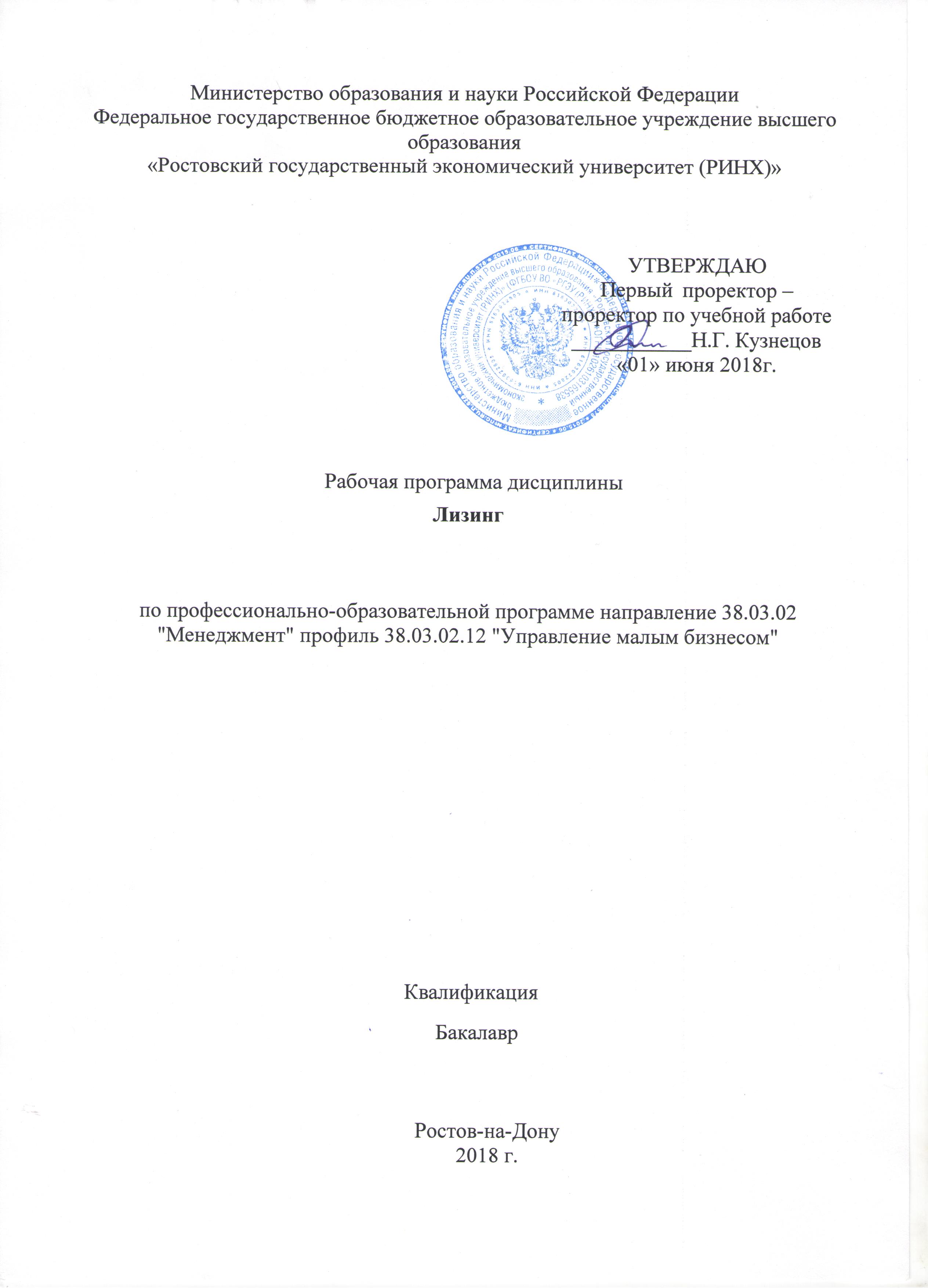 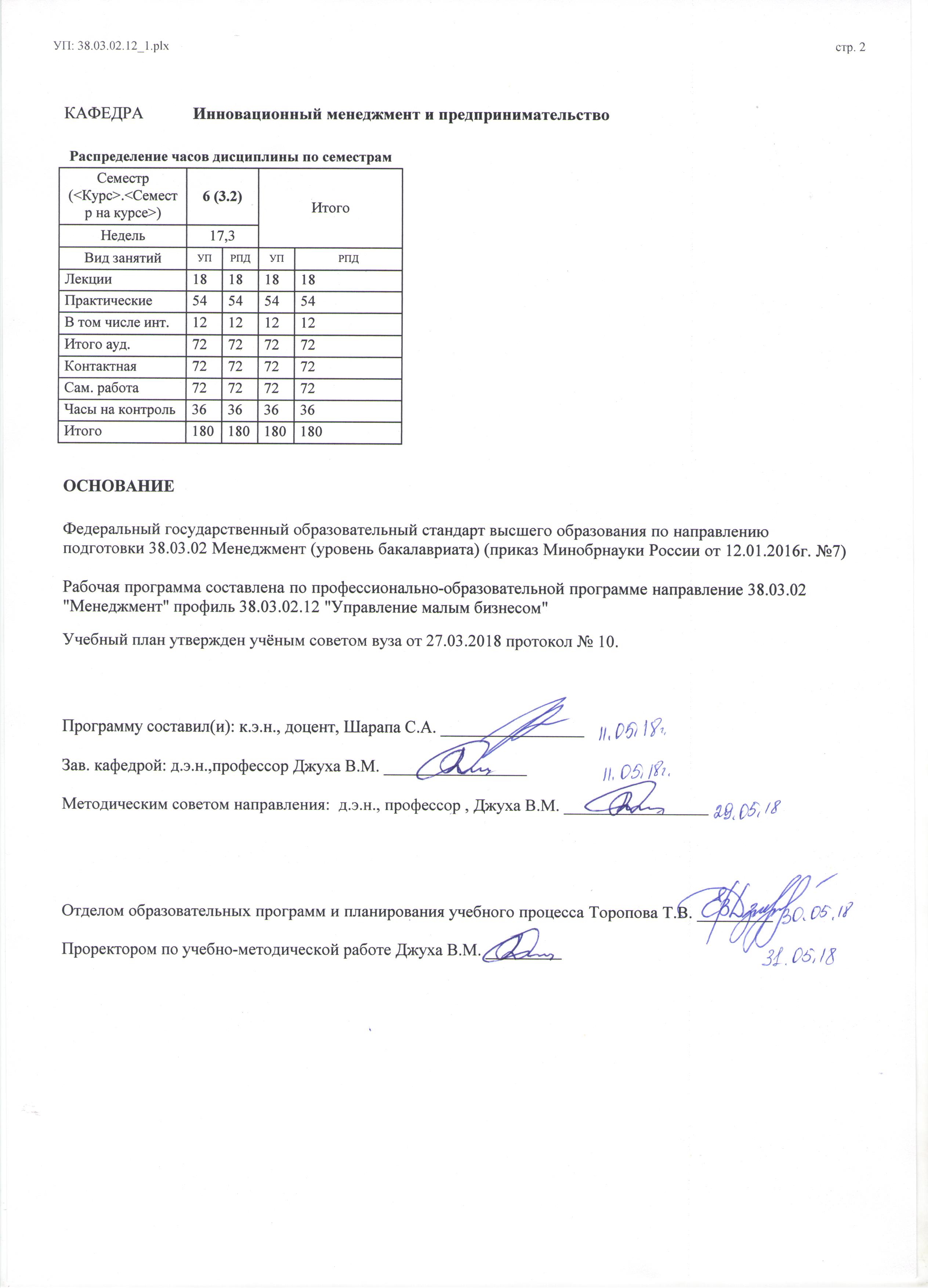 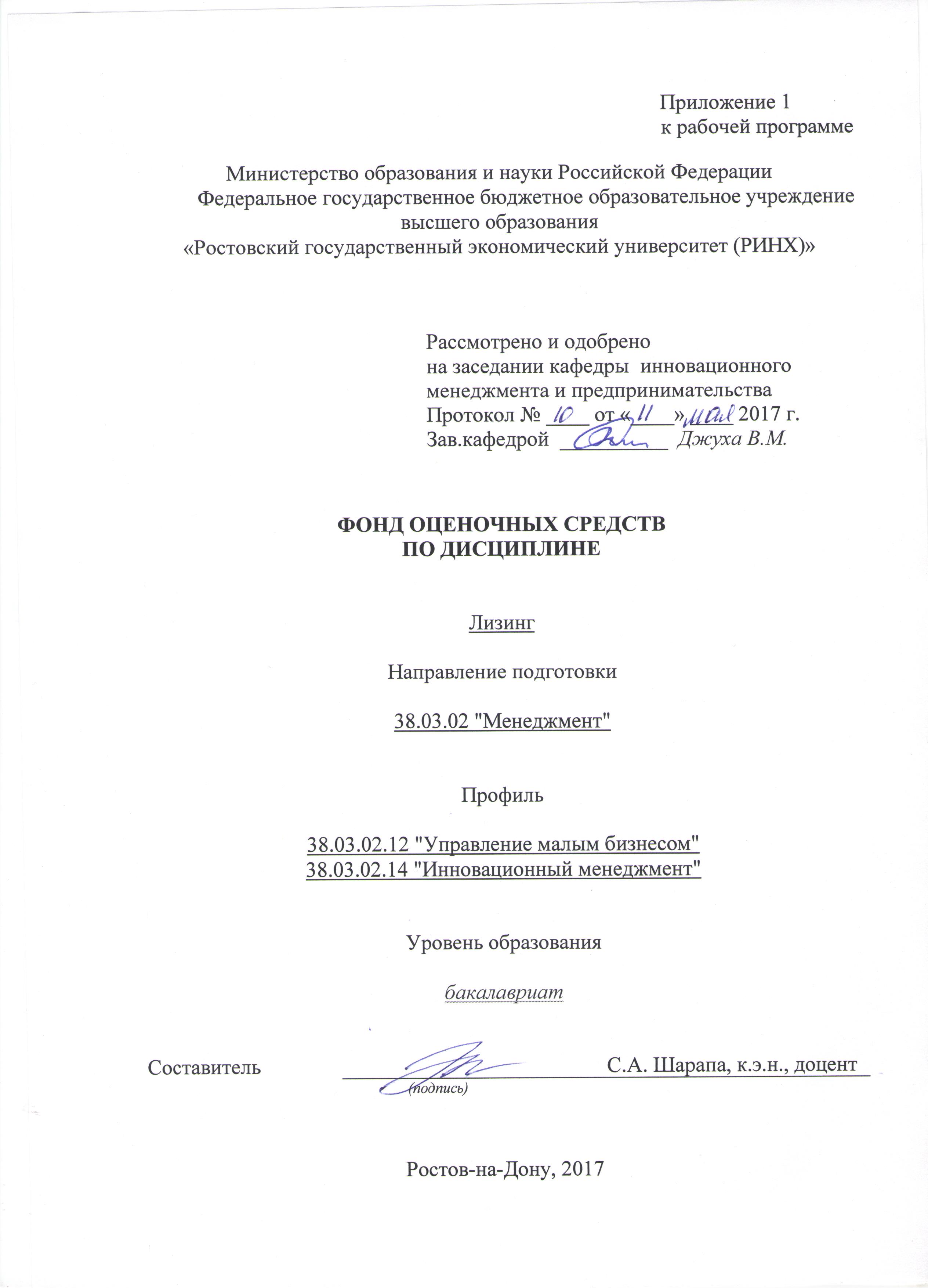 1 Перечень компетенций с указанием этапов их формирования в процессе освоения образовательной программы1.1 Перечень компетенций с указанием этапов их формирования представлен в п. 3. «Требования к результатам освоения дисциплины» рабочей программы дисциплины. 2 Описание показателей и критериев оценивания компетенций на различных этапах их формирования, описание шкал оценивания  3.1 Показатели и критерии оценивания компетенций:  3.2 Шкалы оценивания:   Текущий контроль успеваемости и промежуточная аттестация осуществляется в рамках накопительной балльно-рейтинговой системы в 100-балльной шкале:В приведенной выше таблице указаны максимально возможные баллы, которые студент может получить по каждому виду учебной работы. Преподаватель выставляет баллы в соответствии с уровнем освоения студентом каждого вида работ.Внимание! Если студента не устраивает балльная оценка, полученная по итогам учета текущей успеваемости, он имеет право отказаться от неё и попробовать повысить балл посредством сдачи зачета как формы промежуточной аттестации.Внимание! Если студент имеет право свободного посещения занятий или занимается по индивидуальному плану обучения, то процедура текущей и промежуточной оценки усвоения им  дисциплины должна быть уточнена и обязательно согласована с преподавателей и деканатом.3 Типовые контрольные задания или иные материалы, необходимые для оценки знаний, умений, навыков и (или) опыта деятельности, характеризующих этапы формирования компетенций в процессе освоения образовательной программыМинистерство образования и науки Российской ФедерацииФедеральное государственное бюджетное образовательное учреждение высшего образования«Ростовский государственный экономический университет (РИНХ)»Кафедра инновационного менеджмента и предпринимательстваВопросы к экзаменупо дисциплине  Лизинг1. История возникновение и развития лизинга.2. Понятие и функции лизинга.3. Пути формирования инфраструктуры лизингового рынка.4. Объекты и субъекты лизинговых отношений.5. Отличительные особенности использования кредитных и лизинговых механизмов.6. Понятия, используемые при лизинговых отношениях.7. Система лизинговых отношений.8. Взаимосвязь содержания и формы лизинговой деятельности.9. Лизинг как комплекс экономико-правовых отношений.10. Признаки и функции лизинга.11. Гражданско-правовая природа лизинговых отношений.12. Договор как правовая форма лизинговых сделок.13. Процесс заключения договора лизинга.14. Исполнение договора лизинга и ответственность сторон.15. Изменение и расторжение договора лизинга.16. Правовое регулирование лизинговых отношений.17. Качественные преимущества лизинга.18. Источники эффективности лизинга.19. Виды лизинга.20. Качественная характеристика финансового лизинга.21. Взаимосвязь и отличия арендных и лизинговых отношений.22. Экономические основы лизинга.23. Состав, виды и формы лизинговых платежей.24. Методы определения размера лизинговых платежей.25. Цикл и общая схема лизинговых операций.26. Содержание основных стадий инвестиционного проекта.27. Оценка вариантов инвестирования предпринимательского проекта.28. Планирование инвестиционной деятельности предприятия.29. Структура инвестиционной программы предприятия.30. Источники инвестирования.31. Оценка финансовой устойчивости предприятия.32. Оценка платежеспособности предприятия.33. Оценка рентабельности предприятия.34. Оценка рыночной активности предприятия.35. Оценка значимости и эффективности инвестиционного проекта. 36. Основные методы экспертных оценок.37. Метод расчета чистого приведенного эффекта.38. Метод расчета индекса рентабельности инвестиций.39. Метод расчета коэффициента эффективности инвестиций.40. Формирование бюджета капиталовложений.41. Формирование инвестиционного проекта.42. Экспертиза инвестиционного проекта.43. Многокритериальная предварительная оценка предприятия.44. Многокритериальная предварительная оценка продукции.45. Многокритериальная предварительная оценка финансового состояния предприятия.46. Оценка инвестиционного риска.Критерии оценки: -	оценка «отлично» выставляется обучающемуся, если активно участвует в обсуждении всех вопросов и вносит конструктивные предложения-	оценка «хорошо» если  участвует в обсуждении всех вопросов, но показывает не полные теоретические знания по проблеме, вносит мало предложений-	оценка «удовлетворительно» показывает незначительное наличие определенных базовых знаний по проблеме и вносит предложения по 1-2 вопросам-	оценка «неудовлетворительно» показывает отсутствие базовых знаний по проблеме, вносит предложения, которые слабо связаны с обсуждаемой темойСоставитель ________________________ С.А. Шарапа                                                                              (подпись)«____»__________________20     г. Министерство образования и науки Российской ФедерацииФедеральное государственное бюджетное образовательное учреждение высшего образования«Ростовский государственный экономический университет (РИНХ)»Кафедра инновационного менеджмента и предпринимательстваТесты письменныепо дисциплине  ЛизингБанк тестов Вариант 11) Лизинговая сделка - это:а) совокупность договоров, необходимых для реализации договора лизинга между лизингодателем, лизингополучателем и продавцом (поставщиком) предмета лизинга.б) наем одним лицом у другого лица имущества, земли, домов и т.д. во временное пользование на определенный срок и за определенную плату.в) когда арендодатель (займодатель) обязуется предоставить арендатору (нанимателю) имущество за плату во временное владение и пользование или во временное пользование.2) Какие отношения нельзя считать лизинговыми?а) Если лизингодатель берет актив в трастовое (доверительное) управлениеб) Если лизингодатель передает в лизинг арендованные им активыв) Если передаваемое в лизинг имущество является собственностью лизингодателя3) Лизинговая сделка предусматривает участие:а) 2х сторон: лизингополучателя и лизинговой компанииб) 3х сторон: лизингополучателя, лизинговой компании и страховой компаниив) 4х сторон: лизингополучателя, лизинговой компании, поставщика и страховой компании.4) Предметом лизинга не могут быть:а) имущество, которое федеральными законами запрещено для свободного обращения или для которого установлен особый порядок обращенияб) транспортные средства и другое движимое и недвижимое имуществов) любые непотребляемые вещи, в том числе предприятия и другие имущественные комплексы5) Лизингополучатель - это:а) физическое или юридическое лицо, которое в соответствии с договором купли-продажи с лизингодателем продает ему в обусловленный срок имущество, являющееся предметом лизинга.б) физическое или юридическое лицо, которое в соответствии с договором лизинга обязано принять предмет лизинга за определенную плату, на определенный срок, на определенных условиях во временное владение и в пользование в соответствии с договором лизинга.в) физическое или юридическое лицо, которое за счет привлеченных и (или) собственных средств приобретает в ходе реализации договора лизинга в собственность имущество6) Когда дополнительные расходы по обслуживанию арендуемого имущества берет на себя арендатор - это:а) чистый лизингб) прямой лизингв) косвенный лизинг7) Какая форма расчетов по лизингу не используется?А) банковский переводБ) аккредитивВ) расчеты по открытому счету8) Раздельный лизинг-это лизинг:а) лизинг с привлечением заемных средств от инвестора, предполагающий участие нескольких компаний, предоставляющих финансированиеб) лизинг, когда передача имущества в лизинг происходит через посредникав) лизинг, при котором собственник имущества (поставщик) самостоятельно сдает объект в лизинг9) Ситуация, при которой в течение срока действия одного лизингового договора происходит частичная амортизация имущества и окупается только часть её - это:а) лизинг с полной окупаемостьюб) лизинг с неполной окупаемостьюв) возвратный лизинг10) Генеральный лизинг:а) позволяет лизингополучателю дополнить список арендуемого оборудования на основе лизинговой линии без заключения новых контрактов.б) предполагает заранее согласованное разделение функций по техническому обслуживанию имущества между сторонами договора.в) предполагает обязательное техническое обслуживание оборудования, его ремонт, страхование и другие операции, которые лежат на лизингодателе.Вариант 21. К каким видам договоров применяют МСФО 17 «Аренда»?А. Ко всем видам договоров.Б. К договорам аренды, связанным с разведкой и добычей полезных ископаемы, леса, иных невозобновляемых ресурсов.В. К договорам, имеющим признаки договоров аренды, кроме главного – передачи права использования активов.Г. Ко всем видам договоров, кроме Б и В.2. В каком финансовом отчете отражаются расходы арендатора, связанные с платежами по аренде?А. В отчете о прибылях и убытках.Б. В отчете об изменениях капитала.В. В отчете о движении денежных средств.Г. Ни один ответ не верен.3. Что такое финансовая аренда?А. Аренда, при которой происходит существенный перенос на арендатора рисков и выгод, связанных с активом, независимо от состояния юридического права собственности.Б. Аренда, при которой происходит существенный перенос на арендодателя рисков и выгод, связанных с активом, независимо от состояния юридического права собственности.В. Аренда, при которой происходит существенный перенос на арендатора рисков и выгод, связанных с активом, в зависимости от состояния юридического права собственности.Г. Аренда, при которой происходит существенный перенос на арендодателя рисков и выгод, связанных с активом, в зависимости от состояния юридического права собственности.4. Каковы экономические выгоды в условиях финансовой аренды?А. Ожидание прибыли от использования объекта аренды в течение срока его полезного использования.Б. Ожидание прибыли от повышения стоимости объекта аренды.В. Ожидание прибыли от чистой цены продажи объекта аренды.Г. Все ответы верны.5. К кому переходят все риски и преимущества при финансовой аренде?А. К арендодателю.Б. К арендатору.В. К государству.Г. К управляющей компании.Д. К департаменту имущества6. Какую операцию представляет собой продажа актива с обратной арендой?А. Передача компанией права собственности на имущество третьей стороне с сохранением за собой прав его использования на условиях аренды.Б. Передача компанией права собственности на имущество третьей стороне без сохранения за собой прав его использования на условиях аренды.В. Передача компанией права собственности на имущество третьей стороне без сохранения за собой прав его использования на условиях аренды при дополнительном соглашении.7. От чего зависят дополнительные условные платежи со стороны арендатора?А. От темпов инфляции.Б. От размера амортизационных отчислений.В. От объемов продаж арендатора.Г. От финансовых вложений арендодателя.8. Исходя из каких цен арендатор обычно имеет возможность продлить арендный договор?А. Значительно меньших рыночного уровня.Б. Превышающих рыночный уровень.В. Соответствующих предыдущему периоду аренду.Г. Все ответы верны.9. Какой срок выбирается для целей расчета амортизации, если срок договора финансовой аренды отличается от срока полезного использования актива?А. Средний срок использования актива.Б. Наибольший из двух временных периодов.В. Наименьший из двух сроков.Г. Срок, указанный в договоре финансовой аренды.10. Кто признает расходы по амортизации при операционной аренде?А. Арендатор и арендодатель.Б. Арендатор.В. Арендодатель.Г. Амортизация не признается расходом.11. Приведите в соответствие вид аренды и приведенную ниже информацию, предоставляемую арендаторами.1. Финансовая аренда.2. Операционная аренда.А. Актив: балансовая стоимость каждого актива.Б. Обязательства: сверка между минимальными арендными платежами и дисконтированной стоимостью арендных обязательств.В. Требования МСФО 16 к раскрытию информации по арендованным основным средствам.Г. Общее описание существенных арендных соглашений.Д. Различие между кратко- и долгосрочными арендными обязательствами.Е. Условная арендная плата, признанная в качестве дохода за период.Ж. Платежи по аренде и субаренде, признанные в качестве дохода текущего периода, с выделением минимальных арендных платежей, условных арендных платежей и платежей по субаренде.Критерии оценки: оценка «отлично» выставляется студенту, если он глубоко и прочно усвоил программный материал, исчерпывающе, последовательно, четко и логически стройно его излагает, умеет тесно увязывать теорию с практикой, свободно справляется с задачами, вопросами и другими видами применения знаний, причем не затрудняется с ответом при видоизменении заданий, использует в ответе материал монографической литературы, правильно обосновывает принятое решение, владеет разносторонними навыками и приемами выполнения практических задач.; оценка «хорошо»  он твердо знает материал, грамотно и по существу излагает его, не допуская существенных неточностей в ответе на вопрос, правильно применяет теоретические положения при решении практических вопросов и задач, владеет необходимыми навыками и приемами их выполненияоценка «удовлетворительно», если  он имеет знания только основного материала, но не усвоил его деталей, допускает неточности, недостаточно правильные формулировки, нарушения логической последовательности в изложении программного материала, испытывает затруднения при выполнении практических работ; оценка «неудовлетворительно»,  который не знает значительной части программного материала, допускает существенные ошибки, неуверенно, с большими затруднениями выполняет практические работыСоставитель ________________________ С.А. Шарапа                                                                              (подпись)«____»__________________20     г. 4 Методические материалы, определяющие процедуры оценивания знаний, умений, навыков и (или) опыта деятельности, характеризующих этапы формирования компетенцийПроцедуры оценивания включают в себя текущий контроль и промежуточную аттестацию.Текущий контроль успеваемости проводится с использованием оценочных средств, представленных в п. 3 данного приложения. Результаты текущего контроля доводятся до сведения студентов до промежуточной аттестации.	Промежуточная аттестация проводится в форме зачета. Зачет проводится по окончании теоретического обучения до начала экзаменационной сессии .После изучения всего курса дисциплины проводится экзамен по расписанию экзаменационной сессии в письменном или устном виде.  Количество вопросов в экзаменационном задании – 3.  Проверка ответов и объявление результатов производится в день экзамена.  Результаты аттестации заносятся в экзаменационную ведомость и зачетную книжку студента. Студенты, не прошедшие промежуточную аттестацию по графику сессии, должны ликвидировать задолженность в установленном порядке. 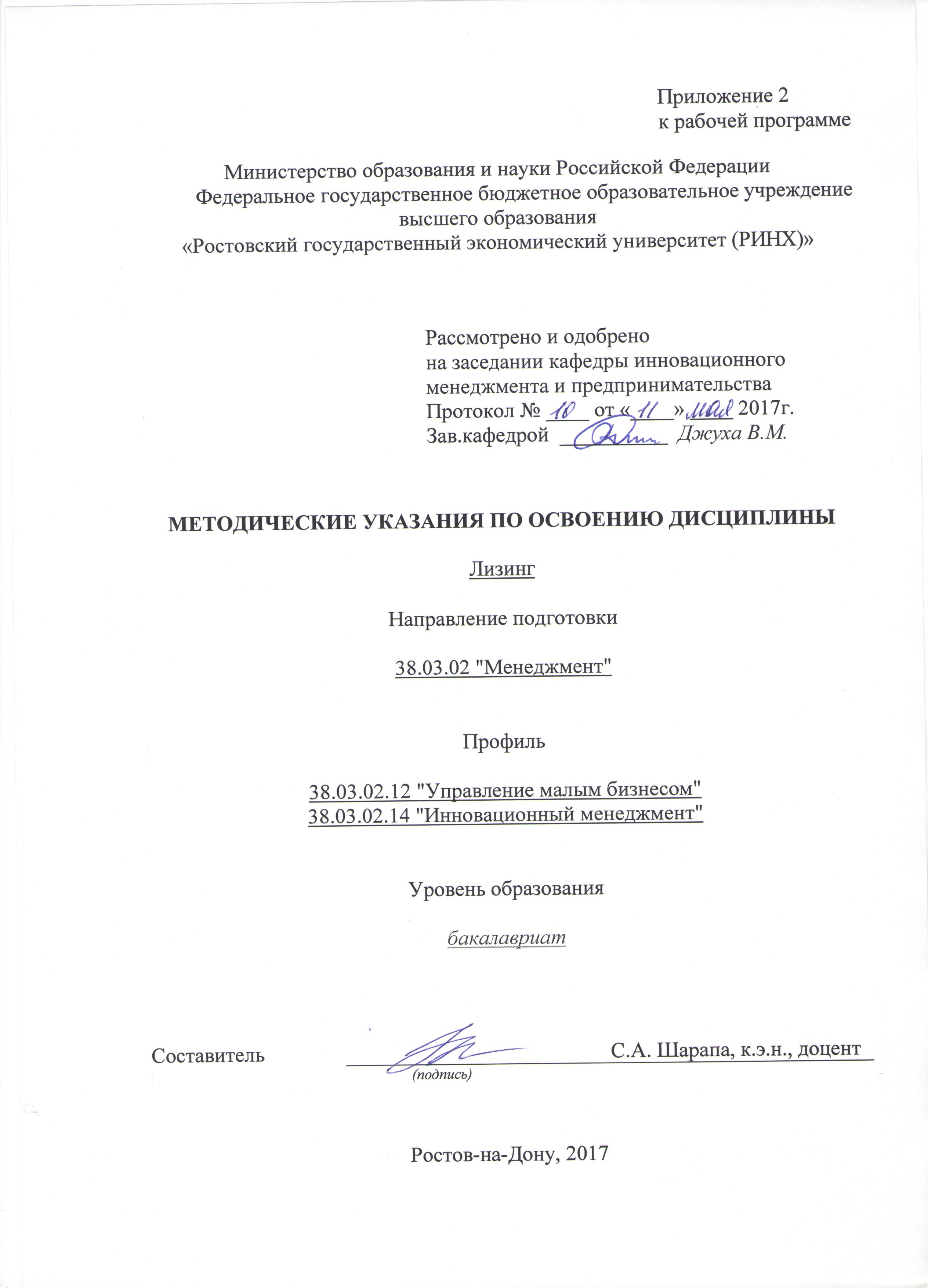 Методические  указания  по  освоению  дисциплины  «Лизинг»  адресованы  студентам  всех форм обучения.  Учебным планом по направлению подготовки 38.03.02 «Менеджмент» предусмотрены следующие виды занятий:- лекции;- практические занятия;В ходе лекционных занятий рассматриваются теоретико-методологические основы лизинга, оценка экономической эффективности лизинговых проектов, даются  рекомендации для самостоятельной работы и подготовке к практическим занятиям. В ходе практических занятий углубляются и закрепляются знания студентов  по  ряду  рассмотренных  на  лекциях  вопросов,  развиваются навыки  расчета и оценки эффективности лизинговых проектов; использования механизмов и принципов выбора наиболее  привлекательных лизинговых проектов в зависимости от целей организации.При подготовке к практическим занятиям каждый студент должен:  – изучить рекомендованную учебную литературу;  – изучить конспекты лекций;  – подготовить ответы на все вопросы по изучаемой теме;  –письменно решить домашнее задание, рекомендованные преподавателем при изучении каждой темы.    По согласованию с  преподавателем  студент  может  подготовить реферат, доклад или сообщение по теме занятия. В процессе подготовки к практическим занятиям студенты  могут  воспользоваться  консультациями преподавателя.  Вопросы, не  рассмотренные  на  лекциях  и  практических занятиях, должны  быть  изучены  студентами  в  ходе  самостоятельной  работы. Контроль  самостоятельной  работы  студентов  над  учебной  программой курса  осуществляется  в  ходе   занятий методом  устного опроса  или  посредством  тестирования.  В  ходе  самостоятельной  работы  каждый  студент  обязан  прочитать  основную  и  по  возможности  дополнительную  литературу  по  изучаемой  теме,  дополнить  конспекты лекций  недостающим  материалом,  выписками  из  рекомендованных первоисточников.  Выделить  непонятные  термины,  найти  их  значение  в энциклопедических словарях.  Студент  должен  готовиться  к  предстоящему  лабораторному занятию  по  всем,  обозначенным  в  рабочей программе дисциплины вопросам.  При  реализации  различных  видов  учебной  работы  используются разнообразные (в т.ч. интерактивные) методы обучения, в частности:   - интерактивная доска для подготовки и проведения лекционных и семинарских занятий;  Для подготовки к занятиям, текущему контролю и промежуточной аттестации  студенты  могут  воспользоваться электронной библиотекой ВУЗа http://library.rsue.ru/ . Также обучающиеся могут  взять  на  дом необходимую  литературу  на  абонементе  вузовской библиотеки или воспользоваться читальными залами вуза.  УП: 38.03.02.12_1.plxУП: 38.03.02.12_1.plxУП: 38.03.02.12_1.plxстр. 3стр. 3Визирование РПД для исполнения в очередном учебном годуВизирование РПД для исполнения в очередном учебном годуОтдел образовательных программ и планирования учебного процесса Торопова Т.В. __________Рабочая программа пересмотрена, обсуждена и одобрена для исполнения в 2019-2020 учебном году на заседании кафедры Инновационный менеджмент и предпринимательствоЗав. кафедрой д.э.н.,профессор Джуха В.М. _________________Программу составил(и):  к.э.н., доцент, Шарапа С.А. _________________Отдел образовательных программ и планирования учебного процесса Торопова Т.В. __________Рабочая программа пересмотрена, обсуждена и одобрена для исполнения в 2019-2020 учебном году на заседании кафедры Инновационный менеджмент и предпринимательствоЗав. кафедрой д.э.н.,профессор Джуха В.М. _________________Программу составил(и):  к.э.н., доцент, Шарапа С.А. _________________Отдел образовательных программ и планирования учебного процесса Торопова Т.В. __________Рабочая программа пересмотрена, обсуждена и одобрена для исполнения в 2019-2020 учебном году на заседании кафедры Инновационный менеджмент и предпринимательствоЗав. кафедрой д.э.н.,профессор Джуха В.М. _________________Программу составил(и):  к.э.н., доцент, Шарапа С.А. _________________Отдел образовательных программ и планирования учебного процесса Торопова Т.В. __________Рабочая программа пересмотрена, обсуждена и одобрена для исполнения в 2019-2020 учебном году на заседании кафедры Инновационный менеджмент и предпринимательствоЗав. кафедрой д.э.н.,профессор Джуха В.М. _________________Программу составил(и):  к.э.н., доцент, Шарапа С.А. _________________Отдел образовательных программ и планирования учебного процесса Торопова Т.В. __________Рабочая программа пересмотрена, обсуждена и одобрена для исполнения в 2019-2020 учебном году на заседании кафедры Инновационный менеджмент и предпринимательствоЗав. кафедрой д.э.н.,профессор Джуха В.М. _________________Программу составил(и):  к.э.н., доцент, Шарапа С.А. _________________Визирование РПД для исполнения в очередном учебном годуВизирование РПД для исполнения в очередном учебном годуОтдел образовательных программ и планирования учебного процесса Торопова Т.В. __________Рабочая программа пересмотрена, обсуждена и одобрена для исполнения в 2020-2021 учебном году на заседании кафедры Инновационный менеджмент и предпринимательствоЗав. кафедрой д.э.н.,профессор Джуха В.М. _________________Программу составил(и):  к.э.н., доцент, Шарапа С.А. _________________Отдел образовательных программ и планирования учебного процесса Торопова Т.В. __________Рабочая программа пересмотрена, обсуждена и одобрена для исполнения в 2020-2021 учебном году на заседании кафедры Инновационный менеджмент и предпринимательствоЗав. кафедрой д.э.н.,профессор Джуха В.М. _________________Программу составил(и):  к.э.н., доцент, Шарапа С.А. _________________Отдел образовательных программ и планирования учебного процесса Торопова Т.В. __________Рабочая программа пересмотрена, обсуждена и одобрена для исполнения в 2020-2021 учебном году на заседании кафедры Инновационный менеджмент и предпринимательствоЗав. кафедрой д.э.н.,профессор Джуха В.М. _________________Программу составил(и):  к.э.н., доцент, Шарапа С.А. _________________Отдел образовательных программ и планирования учебного процесса Торопова Т.В. __________Рабочая программа пересмотрена, обсуждена и одобрена для исполнения в 2020-2021 учебном году на заседании кафедры Инновационный менеджмент и предпринимательствоЗав. кафедрой д.э.н.,профессор Джуха В.М. _________________Программу составил(и):  к.э.н., доцент, Шарапа С.А. _________________Отдел образовательных программ и планирования учебного процесса Торопова Т.В. __________Рабочая программа пересмотрена, обсуждена и одобрена для исполнения в 2020-2021 учебном году на заседании кафедры Инновационный менеджмент и предпринимательствоЗав. кафедрой д.э.н.,профессор Джуха В.М. _________________Программу составил(и):  к.э.н., доцент, Шарапа С.А. _________________Визирование РПД для исполнения в очередном учебном годуВизирование РПД для исполнения в очередном учебном годуОтдел образовательных программ и планирования учебного процесса Торопова Т.В. __________Рабочая программа пересмотрена, обсуждена и одобрена для исполнения в 2021-2022 учебном году на заседании кафедры Инновационный менеджмент и предпринимательствоЗав. кафедрой: д.э.н.,профессор Джуха В.М. _________________Программу составил(и):  к.э.н., доцент, Шарапа С.А. _________________Отдел образовательных программ и планирования учебного процесса Торопова Т.В. __________Рабочая программа пересмотрена, обсуждена и одобрена для исполнения в 2021-2022 учебном году на заседании кафедры Инновационный менеджмент и предпринимательствоЗав. кафедрой: д.э.н.,профессор Джуха В.М. _________________Программу составил(и):  к.э.н., доцент, Шарапа С.А. _________________Отдел образовательных программ и планирования учебного процесса Торопова Т.В. __________Рабочая программа пересмотрена, обсуждена и одобрена для исполнения в 2021-2022 учебном году на заседании кафедры Инновационный менеджмент и предпринимательствоЗав. кафедрой: д.э.н.,профессор Джуха В.М. _________________Программу составил(и):  к.э.н., доцент, Шарапа С.А. _________________Отдел образовательных программ и планирования учебного процесса Торопова Т.В. __________Рабочая программа пересмотрена, обсуждена и одобрена для исполнения в 2021-2022 учебном году на заседании кафедры Инновационный менеджмент и предпринимательствоЗав. кафедрой: д.э.н.,профессор Джуха В.М. _________________Программу составил(и):  к.э.н., доцент, Шарапа С.А. _________________Отдел образовательных программ и планирования учебного процесса Торопова Т.В. __________Рабочая программа пересмотрена, обсуждена и одобрена для исполнения в 2021-2022 учебном году на заседании кафедры Инновационный менеджмент и предпринимательствоЗав. кафедрой: д.э.н.,профессор Джуха В.М. _________________Программу составил(и):  к.э.н., доцент, Шарапа С.А. _________________Визирование РПД для исполнения в очередном учебном годуВизирование РПД для исполнения в очередном учебном годуОтдел образовательных программ и планирования учебного процесса Торопова Т.В. __________Рабочая программа пересмотрена, обсуждена и одобрена для исполнения в 2022-2023 учебном году на заседании кафедры Инновационный менеджмент и предпринимательствоЗав. кафедрой: д.э.н.,профессор Джуха В.М. _________________Программу составил(и):  к.э.н., доцент, Шарапа С.А. _________________Отдел образовательных программ и планирования учебного процесса Торопова Т.В. __________Рабочая программа пересмотрена, обсуждена и одобрена для исполнения в 2022-2023 учебном году на заседании кафедры Инновационный менеджмент и предпринимательствоЗав. кафедрой: д.э.н.,профессор Джуха В.М. _________________Программу составил(и):  к.э.н., доцент, Шарапа С.А. _________________Отдел образовательных программ и планирования учебного процесса Торопова Т.В. __________Рабочая программа пересмотрена, обсуждена и одобрена для исполнения в 2022-2023 учебном году на заседании кафедры Инновационный менеджмент и предпринимательствоЗав. кафедрой: д.э.н.,профессор Джуха В.М. _________________Программу составил(и):  к.э.н., доцент, Шарапа С.А. _________________Отдел образовательных программ и планирования учебного процесса Торопова Т.В. __________Рабочая программа пересмотрена, обсуждена и одобрена для исполнения в 2022-2023 учебном году на заседании кафедры Инновационный менеджмент и предпринимательствоЗав. кафедрой: д.э.н.,профессор Джуха В.М. _________________Программу составил(и):  к.э.н., доцент, Шарапа С.А. _________________Отдел образовательных программ и планирования учебного процесса Торопова Т.В. __________Рабочая программа пересмотрена, обсуждена и одобрена для исполнения в 2022-2023 учебном году на заседании кафедры Инновационный менеджмент и предпринимательствоЗав. кафедрой: д.э.н.,профессор Джуха В.М. _________________Программу составил(и):  к.э.н., доцент, Шарапа С.А. _________________УП: 38.03.02.12_1.plxУП: 38.03.02.12_1.plxУП: 38.03.02.12_1.plxУП: 38.03.02.12_1.plxУП: 38.03.02.12_1.plxстр. 41. ЦЕЛИ ОСВОЕНИЯ ДИСЦИПЛИНЫ1. ЦЕЛИ ОСВОЕНИЯ ДИСЦИПЛИНЫ1. ЦЕЛИ ОСВОЕНИЯ ДИСЦИПЛИНЫ1. ЦЕЛИ ОСВОЕНИЯ ДИСЦИПЛИНЫ1. ЦЕЛИ ОСВОЕНИЯ ДИСЦИПЛИНЫ1. ЦЕЛИ ОСВОЕНИЯ ДИСЦИПЛИНЫ1. ЦЕЛИ ОСВОЕНИЯ ДИСЦИПЛИНЫ1. ЦЕЛИ ОСВОЕНИЯ ДИСЦИПЛИНЫ1. ЦЕЛИ ОСВОЕНИЯ ДИСЦИПЛИНЫ1. ЦЕЛИ ОСВОЕНИЯ ДИСЦИПЛИНЫ1. ЦЕЛИ ОСВОЕНИЯ ДИСЦИПЛИНЫ1. ЦЕЛИ ОСВОЕНИЯ ДИСЦИПЛИНЫ1.1Цели освоения дисциплины: формирование системного и комплексного представления о лизинговых формах финансирования долгосрочных активов, умений и навыков в области лизингаЦели освоения дисциплины: формирование системного и комплексного представления о лизинговых формах финансирования долгосрочных активов, умений и навыков в области лизингаЦели освоения дисциплины: формирование системного и комплексного представления о лизинговых формах финансирования долгосрочных активов, умений и навыков в области лизингаЦели освоения дисциплины: формирование системного и комплексного представления о лизинговых формах финансирования долгосрочных активов, умений и навыков в области лизингаЦели освоения дисциплины: формирование системного и комплексного представления о лизинговых формах финансирования долгосрочных активов, умений и навыков в области лизингаЦели освоения дисциплины: формирование системного и комплексного представления о лизинговых формах финансирования долгосрочных активов, умений и навыков в области лизингаЦели освоения дисциплины: формирование системного и комплексного представления о лизинговых формах финансирования долгосрочных активов, умений и навыков в области лизингаЦели освоения дисциплины: формирование системного и комплексного представления о лизинговых формах финансирования долгосрочных активов, умений и навыков в области лизингаЦели освоения дисциплины: формирование системного и комплексного представления о лизинговых формах финансирования долгосрочных активов, умений и навыков в области лизингаЦели освоения дисциплины: формирование системного и комплексного представления о лизинговых формах финансирования долгосрочных активов, умений и навыков в области лизингаЦели освоения дисциплины: формирование системного и комплексного представления о лизинговых формах финансирования долгосрочных активов, умений и навыков в области лизинга1.2Задачи: изучение экономической сущности лизинговых отношений, рассмотрение классификации и характеристики отдельных видов лизинга, оценка преимуществ лизинга и объективной необходимости его использования в условиях финансовых ограничений, изучение механизма заключения и реализации лизинговых договоров, совершенствование методики расчета и основания лизинговых платежей, обоснование методики анализа эффективности лизинговых проектов, изучение особенностей формирования финансовых результатов деятельности при осуществлении лизинговых сделок.Задачи: изучение экономической сущности лизинговых отношений, рассмотрение классификации и характеристики отдельных видов лизинга, оценка преимуществ лизинга и объективной необходимости его использования в условиях финансовых ограничений, изучение механизма заключения и реализации лизинговых договоров, совершенствование методики расчета и основания лизинговых платежей, обоснование методики анализа эффективности лизинговых проектов, изучение особенностей формирования финансовых результатов деятельности при осуществлении лизинговых сделок.Задачи: изучение экономической сущности лизинговых отношений, рассмотрение классификации и характеристики отдельных видов лизинга, оценка преимуществ лизинга и объективной необходимости его использования в условиях финансовых ограничений, изучение механизма заключения и реализации лизинговых договоров, совершенствование методики расчета и основания лизинговых платежей, обоснование методики анализа эффективности лизинговых проектов, изучение особенностей формирования финансовых результатов деятельности при осуществлении лизинговых сделок.Задачи: изучение экономической сущности лизинговых отношений, рассмотрение классификации и характеристики отдельных видов лизинга, оценка преимуществ лизинга и объективной необходимости его использования в условиях финансовых ограничений, изучение механизма заключения и реализации лизинговых договоров, совершенствование методики расчета и основания лизинговых платежей, обоснование методики анализа эффективности лизинговых проектов, изучение особенностей формирования финансовых результатов деятельности при осуществлении лизинговых сделок.Задачи: изучение экономической сущности лизинговых отношений, рассмотрение классификации и характеристики отдельных видов лизинга, оценка преимуществ лизинга и объективной необходимости его использования в условиях финансовых ограничений, изучение механизма заключения и реализации лизинговых договоров, совершенствование методики расчета и основания лизинговых платежей, обоснование методики анализа эффективности лизинговых проектов, изучение особенностей формирования финансовых результатов деятельности при осуществлении лизинговых сделок.Задачи: изучение экономической сущности лизинговых отношений, рассмотрение классификации и характеристики отдельных видов лизинга, оценка преимуществ лизинга и объективной необходимости его использования в условиях финансовых ограничений, изучение механизма заключения и реализации лизинговых договоров, совершенствование методики расчета и основания лизинговых платежей, обоснование методики анализа эффективности лизинговых проектов, изучение особенностей формирования финансовых результатов деятельности при осуществлении лизинговых сделок.Задачи: изучение экономической сущности лизинговых отношений, рассмотрение классификации и характеристики отдельных видов лизинга, оценка преимуществ лизинга и объективной необходимости его использования в условиях финансовых ограничений, изучение механизма заключения и реализации лизинговых договоров, совершенствование методики расчета и основания лизинговых платежей, обоснование методики анализа эффективности лизинговых проектов, изучение особенностей формирования финансовых результатов деятельности при осуществлении лизинговых сделок.Задачи: изучение экономической сущности лизинговых отношений, рассмотрение классификации и характеристики отдельных видов лизинга, оценка преимуществ лизинга и объективной необходимости его использования в условиях финансовых ограничений, изучение механизма заключения и реализации лизинговых договоров, совершенствование методики расчета и основания лизинговых платежей, обоснование методики анализа эффективности лизинговых проектов, изучение особенностей формирования финансовых результатов деятельности при осуществлении лизинговых сделок.Задачи: изучение экономической сущности лизинговых отношений, рассмотрение классификации и характеристики отдельных видов лизинга, оценка преимуществ лизинга и объективной необходимости его использования в условиях финансовых ограничений, изучение механизма заключения и реализации лизинговых договоров, совершенствование методики расчета и основания лизинговых платежей, обоснование методики анализа эффективности лизинговых проектов, изучение особенностей формирования финансовых результатов деятельности при осуществлении лизинговых сделок.Задачи: изучение экономической сущности лизинговых отношений, рассмотрение классификации и характеристики отдельных видов лизинга, оценка преимуществ лизинга и объективной необходимости его использования в условиях финансовых ограничений, изучение механизма заключения и реализации лизинговых договоров, совершенствование методики расчета и основания лизинговых платежей, обоснование методики анализа эффективности лизинговых проектов, изучение особенностей формирования финансовых результатов деятельности при осуществлении лизинговых сделок.Задачи: изучение экономической сущности лизинговых отношений, рассмотрение классификации и характеристики отдельных видов лизинга, оценка преимуществ лизинга и объективной необходимости его использования в условиях финансовых ограничений, изучение механизма заключения и реализации лизинговых договоров, совершенствование методики расчета и основания лизинговых платежей, обоснование методики анализа эффективности лизинговых проектов, изучение особенностей формирования финансовых результатов деятельности при осуществлении лизинговых сделок.2. МЕСТО ДИСЦИПЛИНЫ В СТРУКТУРЕ ОБРАЗОВАТЕЛЬНОЙ ПРОГРАММЫ2. МЕСТО ДИСЦИПЛИНЫ В СТРУКТУРЕ ОБРАЗОВАТЕЛЬНОЙ ПРОГРАММЫ2. МЕСТО ДИСЦИПЛИНЫ В СТРУКТУРЕ ОБРАЗОВАТЕЛЬНОЙ ПРОГРАММЫ2. МЕСТО ДИСЦИПЛИНЫ В СТРУКТУРЕ ОБРАЗОВАТЕЛЬНОЙ ПРОГРАММЫ2. МЕСТО ДИСЦИПЛИНЫ В СТРУКТУРЕ ОБРАЗОВАТЕЛЬНОЙ ПРОГРАММЫ2. МЕСТО ДИСЦИПЛИНЫ В СТРУКТУРЕ ОБРАЗОВАТЕЛЬНОЙ ПРОГРАММЫ2. МЕСТО ДИСЦИПЛИНЫ В СТРУКТУРЕ ОБРАЗОВАТЕЛЬНОЙ ПРОГРАММЫ2. МЕСТО ДИСЦИПЛИНЫ В СТРУКТУРЕ ОБРАЗОВАТЕЛЬНОЙ ПРОГРАММЫ2. МЕСТО ДИСЦИПЛИНЫ В СТРУКТУРЕ ОБРАЗОВАТЕЛЬНОЙ ПРОГРАММЫ2. МЕСТО ДИСЦИПЛИНЫ В СТРУКТУРЕ ОБРАЗОВАТЕЛЬНОЙ ПРОГРАММЫ2. МЕСТО ДИСЦИПЛИНЫ В СТРУКТУРЕ ОБРАЗОВАТЕЛЬНОЙ ПРОГРАММЫ2. МЕСТО ДИСЦИПЛИНЫ В СТРУКТУРЕ ОБРАЗОВАТЕЛЬНОЙ ПРОГРАММЫЦикл (раздел) ООП:Цикл (раздел) ООП:Цикл (раздел) ООП:Б1.В.ДВ.04Б1.В.ДВ.04Б1.В.ДВ.04Б1.В.ДВ.04Б1.В.ДВ.04Б1.В.ДВ.04Б1.В.ДВ.04Б1.В.ДВ.04Б1.В.ДВ.042.1Требования к предварительной подготовке обучающегося:Требования к предварительной подготовке обучающегося:Требования к предварительной подготовке обучающегося:Требования к предварительной подготовке обучающегося:Требования к предварительной подготовке обучающегося:Требования к предварительной подготовке обучающегося:Требования к предварительной подготовке обучающегося:Требования к предварительной подготовке обучающегося:Требования к предварительной подготовке обучающегося:Требования к предварительной подготовке обучающегося:Требования к предварительной подготовке обучающегося:2.1.1Необходимыми условиями для успешного освоения дисциплины являются навыки, знания и умения, полученные в результате изучения дисциплин:Необходимыми условиями для успешного освоения дисциплины являются навыки, знания и умения, полученные в результате изучения дисциплин:Необходимыми условиями для успешного освоения дисциплины являются навыки, знания и умения, полученные в результате изучения дисциплин:Необходимыми условиями для успешного освоения дисциплины являются навыки, знания и умения, полученные в результате изучения дисциплин:Необходимыми условиями для успешного освоения дисциплины являются навыки, знания и умения, полученные в результате изучения дисциплин:Необходимыми условиями для успешного освоения дисциплины являются навыки, знания и умения, полученные в результате изучения дисциплин:Необходимыми условиями для успешного освоения дисциплины являются навыки, знания и умения, полученные в результате изучения дисциплин:Необходимыми условиями для успешного освоения дисциплины являются навыки, знания и умения, полученные в результате изучения дисциплин:Необходимыми условиями для успешного освоения дисциплины являются навыки, знания и умения, полученные в результате изучения дисциплин:Необходимыми условиями для успешного освоения дисциплины являются навыки, знания и умения, полученные в результате изучения дисциплин:Необходимыми условиями для успешного освоения дисциплины являются навыки, знания и умения, полученные в результате изучения дисциплин:2.1.2Управление малой фирмойУправление малой фирмойУправление малой фирмойУправление малой фирмойУправление малой фирмойУправление малой фирмойУправление малой фирмойУправление малой фирмойУправление малой фирмойУправление малой фирмойУправление малой фирмой2.1.3Финансовый менеджментФинансовый менеджментФинансовый менеджментФинансовый менеджментФинансовый менеджментФинансовый менеджментФинансовый менеджментФинансовый менеджментФинансовый менеджментФинансовый менеджментФинансовый менеджмент2.1.4Бухгалтерский учетБухгалтерский учетБухгалтерский учетБухгалтерский учетБухгалтерский учетБухгалтерский учетБухгалтерский учетБухгалтерский учетБухгалтерский учетБухгалтерский учетБухгалтерский учет2.2Дисциплины и практики, для которых освоение данной дисциплины (модуля) необходимо как предшествующее:Дисциплины и практики, для которых освоение данной дисциплины (модуля) необходимо как предшествующее:Дисциплины и практики, для которых освоение данной дисциплины (модуля) необходимо как предшествующее:Дисциплины и практики, для которых освоение данной дисциплины (модуля) необходимо как предшествующее:Дисциплины и практики, для которых освоение данной дисциплины (модуля) необходимо как предшествующее:Дисциплины и практики, для которых освоение данной дисциплины (модуля) необходимо как предшествующее:Дисциплины и практики, для которых освоение данной дисциплины (модуля) необходимо как предшествующее:Дисциплины и практики, для которых освоение данной дисциплины (модуля) необходимо как предшествующее:Дисциплины и практики, для которых освоение данной дисциплины (модуля) необходимо как предшествующее:Дисциплины и практики, для которых освоение данной дисциплины (модуля) необходимо как предшествующее:Дисциплины и практики, для которых освоение данной дисциплины (модуля) необходимо как предшествующее:2.2.1Бизнес-среда организацииБизнес-среда организацииБизнес-среда организацииБизнес-среда организацииБизнес-среда организацииБизнес-среда организацииБизнес-среда организацииБизнес-среда организацииБизнес-среда организацииБизнес-среда организацииБизнес-среда организации2.2.2Стратегическая оценка бизнесаСтратегическая оценка бизнесаСтратегическая оценка бизнесаСтратегическая оценка бизнесаСтратегическая оценка бизнесаСтратегическая оценка бизнесаСтратегическая оценка бизнесаСтратегическая оценка бизнесаСтратегическая оценка бизнесаСтратегическая оценка бизнесаСтратегическая оценка бизнеса2.2.3Управление рискамиУправление рискамиУправление рискамиУправление рискамиУправление рискамиУправление рискамиУправление рискамиУправление рискамиУправление рискамиУправление рискамиУправление рисками3. ТРЕБОВАНИЯ К РЕЗУЛЬТАТАМ ОСВОЕНИЯ ДИСЦИПЛИНЫ3. ТРЕБОВАНИЯ К РЕЗУЛЬТАТАМ ОСВОЕНИЯ ДИСЦИПЛИНЫ3. ТРЕБОВАНИЯ К РЕЗУЛЬТАТАМ ОСВОЕНИЯ ДИСЦИПЛИНЫ3. ТРЕБОВАНИЯ К РЕЗУЛЬТАТАМ ОСВОЕНИЯ ДИСЦИПЛИНЫ3. ТРЕБОВАНИЯ К РЕЗУЛЬТАТАМ ОСВОЕНИЯ ДИСЦИПЛИНЫ3. ТРЕБОВАНИЯ К РЕЗУЛЬТАТАМ ОСВОЕНИЯ ДИСЦИПЛИНЫ3. ТРЕБОВАНИЯ К РЕЗУЛЬТАТАМ ОСВОЕНИЯ ДИСЦИПЛИНЫ3. ТРЕБОВАНИЯ К РЕЗУЛЬТАТАМ ОСВОЕНИЯ ДИСЦИПЛИНЫ3. ТРЕБОВАНИЯ К РЕЗУЛЬТАТАМ ОСВОЕНИЯ ДИСЦИПЛИНЫ3. ТРЕБОВАНИЯ К РЕЗУЛЬТАТАМ ОСВОЕНИЯ ДИСЦИПЛИНЫ3. ТРЕБОВАНИЯ К РЕЗУЛЬТАТАМ ОСВОЕНИЯ ДИСЦИПЛИНЫ3. ТРЕБОВАНИЯ К РЕЗУЛЬТАТАМ ОСВОЕНИЯ ДИСЦИПЛИНЫПК-4: умением применять основные методы финансового менеджмента для оценки активов, управления оборотным капиталом, принятия инвестиционных решений, решений по финансированию, формированию дивидендной политики и структуры капитала, в том числе, при принятии решений, связанных с операциями на мировых рынках в условиях глобализацииПК-4: умением применять основные методы финансового менеджмента для оценки активов, управления оборотным капиталом, принятия инвестиционных решений, решений по финансированию, формированию дивидендной политики и структуры капитала, в том числе, при принятии решений, связанных с операциями на мировых рынках в условиях глобализацииПК-4: умением применять основные методы финансового менеджмента для оценки активов, управления оборотным капиталом, принятия инвестиционных решений, решений по финансированию, формированию дивидендной политики и структуры капитала, в том числе, при принятии решений, связанных с операциями на мировых рынках в условиях глобализацииПК-4: умением применять основные методы финансового менеджмента для оценки активов, управления оборотным капиталом, принятия инвестиционных решений, решений по финансированию, формированию дивидендной политики и структуры капитала, в том числе, при принятии решений, связанных с операциями на мировых рынках в условиях глобализацииПК-4: умением применять основные методы финансового менеджмента для оценки активов, управления оборотным капиталом, принятия инвестиционных решений, решений по финансированию, формированию дивидендной политики и структуры капитала, в том числе, при принятии решений, связанных с операциями на мировых рынках в условиях глобализацииПК-4: умением применять основные методы финансового менеджмента для оценки активов, управления оборотным капиталом, принятия инвестиционных решений, решений по финансированию, формированию дивидендной политики и структуры капитала, в том числе, при принятии решений, связанных с операциями на мировых рынках в условиях глобализацииПК-4: умением применять основные методы финансового менеджмента для оценки активов, управления оборотным капиталом, принятия инвестиционных решений, решений по финансированию, формированию дивидендной политики и структуры капитала, в том числе, при принятии решений, связанных с операциями на мировых рынках в условиях глобализацииПК-4: умением применять основные методы финансового менеджмента для оценки активов, управления оборотным капиталом, принятия инвестиционных решений, решений по финансированию, формированию дивидендной политики и структуры капитала, в том числе, при принятии решений, связанных с операциями на мировых рынках в условиях глобализацииПК-4: умением применять основные методы финансового менеджмента для оценки активов, управления оборотным капиталом, принятия инвестиционных решений, решений по финансированию, формированию дивидендной политики и структуры капитала, в том числе, при принятии решений, связанных с операциями на мировых рынках в условиях глобализацииПК-4: умением применять основные методы финансового менеджмента для оценки активов, управления оборотным капиталом, принятия инвестиционных решений, решений по финансированию, формированию дивидендной политики и структуры капитала, в том числе, при принятии решений, связанных с операциями на мировых рынках в условиях глобализацииПК-4: умением применять основные методы финансового менеджмента для оценки активов, управления оборотным капиталом, принятия инвестиционных решений, решений по финансированию, формированию дивидендной политики и структуры капитала, в том числе, при принятии решений, связанных с операциями на мировых рынках в условиях глобализацииПК-4: умением применять основные методы финансового менеджмента для оценки активов, управления оборотным капиталом, принятия инвестиционных решений, решений по финансированию, формированию дивидендной политики и структуры капитала, в том числе, при принятии решений, связанных с операциями на мировых рынках в условиях глобализацииЗнать:Знать:Знать:Знать:Знать:Знать:Знать:Знать:Знать:Знать:Знать:Знать:основые методы менеджмента для оценки активов,управления оборотным капиталом,принятия инвестиционных решенийосновые методы менеджмента для оценки активов,управления оборотным капиталом,принятия инвестиционных решенийосновые методы менеджмента для оценки активов,управления оборотным капиталом,принятия инвестиционных решенийосновые методы менеджмента для оценки активов,управления оборотным капиталом,принятия инвестиционных решенийосновые методы менеджмента для оценки активов,управления оборотным капиталом,принятия инвестиционных решенийосновые методы менеджмента для оценки активов,управления оборотным капиталом,принятия инвестиционных решенийосновые методы менеджмента для оценки активов,управления оборотным капиталом,принятия инвестиционных решенийосновые методы менеджмента для оценки активов,управления оборотным капиталом,принятия инвестиционных решенийосновые методы менеджмента для оценки активов,управления оборотным капиталом,принятия инвестиционных решенийосновые методы менеджмента для оценки активов,управления оборотным капиталом,принятия инвестиционных решенийосновые методы менеджмента для оценки активов,управления оборотным капиталом,принятия инвестиционных решенийосновые методы менеджмента для оценки активов,управления оборотным капиталом,принятия инвестиционных решенийУметь:Уметь:Уметь:Уметь:Уметь:Уметь:Уметь:Уметь:Уметь:Уметь:Уметь:Уметь:выполнять расчеты лизинговых платежейвыполнять расчеты лизинговых платежейвыполнять расчеты лизинговых платежейвыполнять расчеты лизинговых платежейвыполнять расчеты лизинговых платежейвыполнять расчеты лизинговых платежейвыполнять расчеты лизинговых платежейвыполнять расчеты лизинговых платежейвыполнять расчеты лизинговых платежейвыполнять расчеты лизинговых платежейвыполнять расчеты лизинговых платежейвыполнять расчеты лизинговых платежейВладеть:Владеть:Владеть:Владеть:Владеть:Владеть:Владеть:Владеть:Владеть:Владеть:Владеть:Владеть:методологией лизингаметодологией лизингаметодологией лизингаметодологией лизингаметодологией лизингаметодологией лизингаметодологией лизингаметодологией лизингаметодологией лизингаметодологией лизингаметодологией лизингаметодологией лизингаПК-10: владением навыками количественного и качественного анализа информации при принятии управленческих решений, построения экономических, финансовых и организационно-управленческих моделей путем их адаптации к конкретным задачам управленияПК-10: владением навыками количественного и качественного анализа информации при принятии управленческих решений, построения экономических, финансовых и организационно-управленческих моделей путем их адаптации к конкретным задачам управленияПК-10: владением навыками количественного и качественного анализа информации при принятии управленческих решений, построения экономических, финансовых и организационно-управленческих моделей путем их адаптации к конкретным задачам управленияПК-10: владением навыками количественного и качественного анализа информации при принятии управленческих решений, построения экономических, финансовых и организационно-управленческих моделей путем их адаптации к конкретным задачам управленияПК-10: владением навыками количественного и качественного анализа информации при принятии управленческих решений, построения экономических, финансовых и организационно-управленческих моделей путем их адаптации к конкретным задачам управленияПК-10: владением навыками количественного и качественного анализа информации при принятии управленческих решений, построения экономических, финансовых и организационно-управленческих моделей путем их адаптации к конкретным задачам управленияПК-10: владением навыками количественного и качественного анализа информации при принятии управленческих решений, построения экономических, финансовых и организационно-управленческих моделей путем их адаптации к конкретным задачам управленияПК-10: владением навыками количественного и качественного анализа информации при принятии управленческих решений, построения экономических, финансовых и организационно-управленческих моделей путем их адаптации к конкретным задачам управленияПК-10: владением навыками количественного и качественного анализа информации при принятии управленческих решений, построения экономических, финансовых и организационно-управленческих моделей путем их адаптации к конкретным задачам управленияПК-10: владением навыками количественного и качественного анализа информации при принятии управленческих решений, построения экономических, финансовых и организационно-управленческих моделей путем их адаптации к конкретным задачам управленияПК-10: владением навыками количественного и качественного анализа информации при принятии управленческих решений, построения экономических, финансовых и организационно-управленческих моделей путем их адаптации к конкретным задачам управленияПК-10: владением навыками количественного и качественного анализа информации при принятии управленческих решений, построения экономических, финансовых и организационно-управленческих моделей путем их адаптации к конкретным задачам управленияЗнать:Знать:Знать:Знать:Знать:Знать:Знать:Знать:Знать:Знать:Знать:Знать:сновную информацию при принятиии управленческих решенийсновную информацию при принятиии управленческих решенийсновную информацию при принятиии управленческих решенийсновную информацию при принятиии управленческих решенийсновную информацию при принятиии управленческих решенийсновную информацию при принятиии управленческих решенийсновную информацию при принятиии управленческих решенийсновную информацию при принятиии управленческих решенийсновную информацию при принятиии управленческих решенийсновную информацию при принятиии управленческих решенийсновную информацию при принятиии управленческих решенийсновную информацию при принятиии управленческих решенийУметь:Уметь:Уметь:Уметь:Уметь:Уметь:Уметь:Уметь:Уметь:Уметь:Уметь:Уметь:качественно анализировать информацию при  принятии управлешческих решенийкачественно анализировать информацию при  принятии управлешческих решенийкачественно анализировать информацию при  принятии управлешческих решенийкачественно анализировать информацию при  принятии управлешческих решенийкачественно анализировать информацию при  принятии управлешческих решенийкачественно анализировать информацию при  принятии управлешческих решенийкачественно анализировать информацию при  принятии управлешческих решенийкачественно анализировать информацию при  принятии управлешческих решенийкачественно анализировать информацию при  принятии управлешческих решенийкачественно анализировать информацию при  принятии управлешческих решенийкачественно анализировать информацию при  принятии управлешческих решенийкачественно анализировать информацию при  принятии управлешческих решенийВладеть:Владеть:Владеть:Владеть:Владеть:Владеть:Владеть:Владеть:Владеть:Владеть:Владеть:Владеть:навыками количественного о анализа информациинавыками количественного о анализа информациинавыками количественного о анализа информациинавыками количественного о анализа информациинавыками количественного о анализа информациинавыками количественного о анализа информациинавыками количественного о анализа информациинавыками количественного о анализа информациинавыками количественного о анализа информациинавыками количественного о анализа информациинавыками количественного о анализа информациинавыками количественного о анализа информацииПК-15: умением проводить анализ рыночных и специфических рисков для принятия управленческих решений, в том числе при принятии решений об инвестировании и финансированииПК-15: умением проводить анализ рыночных и специфических рисков для принятия управленческих решений, в том числе при принятии решений об инвестировании и финансированииПК-15: умением проводить анализ рыночных и специфических рисков для принятия управленческих решений, в том числе при принятии решений об инвестировании и финансированииПК-15: умением проводить анализ рыночных и специфических рисков для принятия управленческих решений, в том числе при принятии решений об инвестировании и финансированииПК-15: умением проводить анализ рыночных и специфических рисков для принятия управленческих решений, в том числе при принятии решений об инвестировании и финансированииПК-15: умением проводить анализ рыночных и специфических рисков для принятия управленческих решений, в том числе при принятии решений об инвестировании и финансированииПК-15: умением проводить анализ рыночных и специфических рисков для принятия управленческих решений, в том числе при принятии решений об инвестировании и финансированииПК-15: умением проводить анализ рыночных и специфических рисков для принятия управленческих решений, в том числе при принятии решений об инвестировании и финансированииПК-15: умением проводить анализ рыночных и специфических рисков для принятия управленческих решений, в том числе при принятии решений об инвестировании и финансированииПК-15: умением проводить анализ рыночных и специфических рисков для принятия управленческих решений, в том числе при принятии решений об инвестировании и финансированииПК-15: умением проводить анализ рыночных и специфических рисков для принятия управленческих решений, в том числе при принятии решений об инвестировании и финансированииПК-15: умением проводить анализ рыночных и специфических рисков для принятия управленческих решений, в том числе при принятии решений об инвестировании и финансированииЗнать:Знать:Знать:Знать:Знать:Знать:Знать:Знать:Знать:Знать:Знать:Знать:основы анализа рыночных рисков для принятия управленческих решенийосновы анализа рыночных рисков для принятия управленческих решенийосновы анализа рыночных рисков для принятия управленческих решенийосновы анализа рыночных рисков для принятия управленческих решенийосновы анализа рыночных рисков для принятия управленческих решенийосновы анализа рыночных рисков для принятия управленческих решенийосновы анализа рыночных рисков для принятия управленческих решенийосновы анализа рыночных рисков для принятия управленческих решенийосновы анализа рыночных рисков для принятия управленческих решенийосновы анализа рыночных рисков для принятия управленческих решенийосновы анализа рыночных рисков для принятия управленческих решенийосновы анализа рыночных рисков для принятия управленческих решенийУметь:Уметь:Уметь:Уметь:Уметь:Уметь:Уметь:Уметь:Уметь:Уметь:Уметь:Уметь:формировать договор лизингаформировать договор лизингаформировать договор лизингаформировать договор лизингаформировать договор лизингаформировать договор лизингаформировать договор лизингаформировать договор лизингаформировать договор лизингаформировать договор лизингаформировать договор лизингаформировать договор лизингаВладеть:Владеть:Владеть:Владеть:Владеть:Владеть:Владеть:Владеть:Владеть:Владеть:Владеть:Владеть:навыками принятия решения по выбору способа финансирования активанавыками принятия решения по выбору способа финансирования активанавыками принятия решения по выбору способа финансирования активанавыками принятия решения по выбору способа финансирования активанавыками принятия решения по выбору способа финансирования активанавыками принятия решения по выбору способа финансирования активанавыками принятия решения по выбору способа финансирования активанавыками принятия решения по выбору способа финансирования активанавыками принятия решения по выбору способа финансирования активанавыками принятия решения по выбору способа финансирования активанавыками принятия решения по выбору способа финансирования активанавыками принятия решения по выбору способа финансирования актива4. СТРУКТУРА И СОДЕРЖАНИЕ ДИСЦИПЛИНЫ (МОДУЛЯ)4. СТРУКТУРА И СОДЕРЖАНИЕ ДИСЦИПЛИНЫ (МОДУЛЯ)4. СТРУКТУРА И СОДЕРЖАНИЕ ДИСЦИПЛИНЫ (МОДУЛЯ)4. СТРУКТУРА И СОДЕРЖАНИЕ ДИСЦИПЛИНЫ (МОДУЛЯ)4. СТРУКТУРА И СОДЕРЖАНИЕ ДИСЦИПЛИНЫ (МОДУЛЯ)4. СТРУКТУРА И СОДЕРЖАНИЕ ДИСЦИПЛИНЫ (МОДУЛЯ)4. СТРУКТУРА И СОДЕРЖАНИЕ ДИСЦИПЛИНЫ (МОДУЛЯ)4. СТРУКТУРА И СОДЕРЖАНИЕ ДИСЦИПЛИНЫ (МОДУЛЯ)4. СТРУКТУРА И СОДЕРЖАНИЕ ДИСЦИПЛИНЫ (МОДУЛЯ)4. СТРУКТУРА И СОДЕРЖАНИЕ ДИСЦИПЛИНЫ (МОДУЛЯ)4. СТРУКТУРА И СОДЕРЖАНИЕ ДИСЦИПЛИНЫ (МОДУЛЯ)4. СТРУКТУРА И СОДЕРЖАНИЕ ДИСЦИПЛИНЫ (МОДУЛЯ)Код занятияКод занятияНаименование разделов и тем /вид занятия/Наименование разделов и тем /вид занятия/Семестр / КурсСеместр / КурсЧасовКомпетен-цииЛитератураИнтер акт.ПримечаниеПримечаниеУП: 38.03.02.12_1.plxУП: 38.03.02.12_1.plxУП: 38.03.02.12_1.plxстр. 5Раздел 1. «История возникновение и развитие лизинга»1.1Тема 1.1 «Понятия и функции лизинга. Экономические основы лизинга»История возникновения лизинга. География развития лизинга структуры лизингового имущества. /Лек/664ПК-4 ПК-10 ПК-15Л1.1 Л1.2 Л2.2 Л2.3Э1 Э2 Э321.2Тема 1.1 «Понятия и функции лизинга. Экономические основы лизинга"Осознание сущности лизинга и его отличие от других способов функционирования привлеченных и отвлеченных денежных и имущественных средств.Основные понятия , используемые при лизинговых отношениях. Многофакторный характер лизинга /Пр/668ПК-4 ПК-10 ПК-15Л1.1 Л1.2 Л2.1 Л2.3Э1 Э2 Э321.31.Социально-экономическое содержание и материально- вещественная сторона лизинга. 2.Взаимосвязь содержания и формы лизинговой деятельности. Финансовая функция, производственная функция, функция сбыта.3.Лизинг как комплекс экономико- правовых отношений. Основные принципы лизинга. /Ср/6610ПК-4 ПК-10 ПК-15Л1.1 Л1.2 Л2.1 Л2.2 Л2.3Э1 Э2 Э30Раздел 2. «Объекты и субъекты лизинговых отношений. Правовое регулирование лизинговых отношений. "Договор, как правовая форма лизинговых сделок»2.1Тема 2.1 Основные понятия, критерии и характеристика объектов лизинга. Субъекты лизинговых отношений: продавец лизингового имущества, лизингодатель, лизингополучатель, лизинговые  компании, посредники. Понятия лизинговых договорных связей. Характеристика лизинговых сделок.  /Лек/664ПК-4 ПК-10 ПК-15Л1.1 Л1.2 Л2.2 Л2.3Э1 Э2 Э322.2Тема 2.2 "Основные понятия, критерии и характеристика объектов лизинга. Субъекты лизинговых отношений: продавец лизингового имущества, лизингодатель, лизингополучатель, лизинговые  компании, посредники. Понятия лизинговых договорных связей. Характеристика лизинговых сделок." /Пр/668ПК-4 ПК-10 ПК-15Л1.1 Л1.2 Л2.1 Л2.3Э1 Э2 Э322.31.Основные принципы договорных отношений в лизинговых сделках Содержание договора лизинга. 2.Предмет лизингового договора.3.Права и обязанности сторон лизингового договора.4.Регистрация предмета лизинга в уполномоченных государственных органах /Ср/6612ПК-4 ПК-10 ПК-15Л1.1 Л1.2 Л2.2 Л2.3Э1 Э2 Э30Раздел 3. «Качественные преимущества лизинга. Методы определения лизинговых платежей»УП: 38.03.02.12_1.plxУП: 38.03.02.12_1.plxУП: 38.03.02.12_1.plxстр. 63.1Тема 3.1 "Свойства мультипликативности лизинга, свойства эмерджентности лизинга, интегративные свойства эффективности лизинга" /Лек/662ПК-4 ПК-10 ПК-15Л1.1 Л1.2 Л2.2 Л2.3Э1 Э2 Э323.2Тема 3.2 "Свойства мультипликативности лизинга, свойства эмерджентности лизинга, интегративные свойства эффективности лизинга" /Пр/668ПК-4 ПК-10 ПК-15Л1.1 Л1.2 Л2.2 Л2.3Э1 Э2 Э323.31.Источники эффективности лизинга.2.Преимущества лизинга для продавца, для лизингодателя, для лизингополучателя.  /Ср/6610ПК-4 ПК-10 ПК-15Л1.1 Л1.2 Л2.2 Л2.3Э1 Э2 Э30Раздел 4. Цикл и общая схема лизинговых операций4.1Тема 4.1 «Планирование инвестиционной деятельности предприятия. Формирование инвестиционного проекта.»Содержание основных стадий инвестиционного проекта лизингополучателя. Выбор сферы предпринимательской деятельности лизингополучателем. Лизинговые процедуры наподготовительной стадии у лизингодателя. Содержание организационной стадии лизинговой сделки. Организация лизинговых операций./Лек/662ПК-4 ПК-10 ПК-15Л1.1 Л1.2 Л2.2 Л2.3Э1 Э2 Э304.2Тема 4.2 «Планирование инвестиционной деятельности предприятия. Формирование инвестиционного проекта.»Содержание основных стадий инвестиционного проекта лизингополучателя. Выбор сферы предпринимательской деятельности лизингополучателем/Пр/668ПК-4 ПК-10 ПК-15Л1.1 Л1.2 Л2.2 Л2.3Э1 Э2 Э304.31.Структура инвестиционной программы предприятия.2.Оценка рынка сбыта.3.Анализ конкурентов.4.Стратегия маркетинга.5.План производства.6.Оценка риска и страхование.7.Финансовый план.Оценка эффективно/Ср/6610ПК-4 ПК-10 ПК-15Л1.1 Л1.2 Л2.2 Л2.3Э1 Э2 Э30Раздел 5. Оценка значимости и эффективности инвестиционных проектов. Экспертиза инвестиционного проекта. Оценка инвестиционного рискаУП: 38.03.02.12_1.plxУП: 38.03.02.12_1.plxУП: 38.03.02.12_1.plxстр. 75.1Тема 5.1 Задачи экспертизы инвестиционного проекта. Методы экспертизы (описательный, сравнение положений «до» и «после», сопоставительный). Характеристика продукции. Характеристика рынка. Характеристика НИОКР и производства. Многокритериальная оценка производства, отрасли, продукции, маркетинга, производственной деятельности предприятия, финансового состояния., эффективности инвестиционного проекта, риска.  /Лек/662ПК-4 ПК-10 ПК-15Л1.1 Л1.2 Л2.2 Л2.3Э1 Э2 Э305.2Тема 5.2 Задачи экспертизы инвестиционного проекта. Методы экспертизы (описательный, сравнение положений «до» и «после», сопоставительный). Характеристика продукции. Характеристика рынка. Характеристика НИОКР и производства. Многокритериальная оценка производства, отрасли, продукции, маркетинга, производственной деятельности предприятия, финансового состояния., эффективности инвестиционного проекта, риска.  /Пр/668ПК-4 ПК-10 ПК-15Л1.1 Л1.2 Л2.2 Л2.3Э1 Э2 Э305.31.Определение сущности понятия «риск», виды риска (производственный, коммерческий, финансовый.2.Качественный и количественный ( статистический, аналитический, экспертных оценок ) методы оценки риска. Области риска и финансовое состояние. /Ср/6610ПК-4 ПК-10 ПК-15Л1.1 Л1.2 Л2.2 Л2.3Э1 Э2 Э30Раздел 6. Создание лизинговых компаний. Особенности мирового развития лизинга. Международная унификация лизингового механизма. Формы первичных документов по осуществлению лизинговых операций6.1Тема 6.1 "Определение сущности понятия «лизинговая компания». Организационно-правовые формы лизинговых компаний, их характеристика и органы управления" /Лек/664ПК-4 ПК-10 ПК-15Л1.1 Л1.2 Л2.2 Л2.3Э1 Э2 Э306.2Тема 6.2 "Определение сущности понятия «лизинговая компания». Организационно-правовые формы лизинговых компаний, их характеристика и органы управления" /Пр/668ПК-4 ПК-10 ПК-15Л1.1 Л1.2 Л2.2 Л2.3Э1 Э2 Э306.31.Организационная структура лизинговой компании. 2.Основные направления деятельности лизинговой компании.3.Конвенция о международном финансовом лизинге. /Ср/6610ПК-4 ПК-10 ПК-15Л1.1 Л1.2 Л2.2 Л2.3Э1 Э2 Э30Раздел 7. Планирование лизинговых операций. Планирование инвестиционной деятельности предприятия.УП: 38.03.02.12_1.plxУП: 38.03.02.12_1.plxУП: 38.03.02.12_1.plxстр. 87.1Тема 7.1 "Планирование инвестиционной деятельности предприятия. Формирование нвестиционного проекта. Содержание основных стадий инвестиционного проекта лизингополучателя.Выбор сферы предпринимательской деятельности лизингополучателем. Лизинговыепроцедуры на подготовительной стадии у лизингодателя. Содержание организационнойстадии лизинговой сделки. Организация лизинговых операций. Структураинвестиционной программы предприятия. Оценка рынка сбыта. Анализ конкурентов.Стратегия маркетинга. План производства. Организационный план. Юридический план.Оценка риска и страхование. Финансовый план. Оценка эффективности. Источникиинвестирования. Оценка финансовой устойчивости предприятия.  /Пр/666ПК-4 ПК-10 ПК-15Л1.1 Л1.2 Л2.2 Л2.3Э1 Э2 Э307.21.Объекты и субъекты лизинговых отношений.2.Отличительные особенности использования кредитных и лизинговых механизмов.3.Понятия, используемые при лизинговых отношениях.4.Система лизинговых отношений./Ср/6610ПК-4 ПК-10 ПК-15Л1.1 Л1.2 Л2.2 Л2.3Э1 Э2 Э307.3/Экзамен/6636ПК-4 ПК-10 ПК-15Л1.1 Л1.2 Л2.2 Л2.3Э1 Э2 Э305. ФОНД ОЦЕНОЧНЫХ СРЕДСТВ5. ФОНД ОЦЕНОЧНЫХ СРЕДСТВ5. ФОНД ОЦЕНОЧНЫХ СРЕДСТВ5. ФОНД ОЦЕНОЧНЫХ СРЕДСТВ5. ФОНД ОЦЕНОЧНЫХ СРЕДСТВ5. ФОНД ОЦЕНОЧНЫХ СРЕДСТВ5. ФОНД ОЦЕНОЧНЫХ СРЕДСТВ5. ФОНД ОЦЕНОЧНЫХ СРЕДСТВ5. ФОНД ОЦЕНОЧНЫХ СРЕДСТВ5. ФОНД ОЦЕНОЧНЫХ СРЕДСТВ5.1. Фонд оценочных средств для проведения промежуточной аттестации5.1. Фонд оценочных средств для проведения промежуточной аттестации5.1. Фонд оценочных средств для проведения промежуточной аттестации5.1. Фонд оценочных средств для проведения промежуточной аттестации5.1. Фонд оценочных средств для проведения промежуточной аттестации5.1. Фонд оценочных средств для проведения промежуточной аттестации5.1. Фонд оценочных средств для проведения промежуточной аттестации5.1. Фонд оценочных средств для проведения промежуточной аттестации5.1. Фонд оценочных средств для проведения промежуточной аттестации5.1. Фонд оценочных средств для проведения промежуточной аттестацииВопросы к экзамену:1. История возникновение и развития лизинга.2. Понятие и функции лизинга.3. Пути формирования инфраструктуры лизингового рынка.4. Объекты и субъекты лизинговых отношений.5. Отличительные особенности использования кредитных и лизинговых механизмов.6. Понятия, используемые при лизинговых отношениях.7. Система лизинговых отношений.8. Взаимосвязь содержания и формы лизинговой деятельности.9. Лизинг как комплекс экономико-правовых отношений.10. Признаки и функции лизинга.11. Гражданско-правовая природа лизинговых отношений.12. Договор как правовая форма лизинговых сделок.13. Процесс заключения договора лизинга.14. Исполнение договора лизинга и ответственность сторон.15. Изменение и расторжение договора лизинга.16. Правовое регулирование лизинговых отношений.17. Качественные преимущества лизинга.18. Источники эффективности лизинга.19. Виды лизинга.20. Качественная характеристика финансового лизинга.21. Взаимосвязь и отличия арендных и лизинговых отношений.22. Экономические основы лизинга.23. Состав, виды и формы лизинговых платежей.24. Методы определения размера лизинговых платежей.Вопросы к экзамену:1. История возникновение и развития лизинга.2. Понятие и функции лизинга.3. Пути формирования инфраструктуры лизингового рынка.4. Объекты и субъекты лизинговых отношений.5. Отличительные особенности использования кредитных и лизинговых механизмов.6. Понятия, используемые при лизинговых отношениях.7. Система лизинговых отношений.8. Взаимосвязь содержания и формы лизинговой деятельности.9. Лизинг как комплекс экономико-правовых отношений.10. Признаки и функции лизинга.11. Гражданско-правовая природа лизинговых отношений.12. Договор как правовая форма лизинговых сделок.13. Процесс заключения договора лизинга.14. Исполнение договора лизинга и ответственность сторон.15. Изменение и расторжение договора лизинга.16. Правовое регулирование лизинговых отношений.17. Качественные преимущества лизинга.18. Источники эффективности лизинга.19. Виды лизинга.20. Качественная характеристика финансового лизинга.21. Взаимосвязь и отличия арендных и лизинговых отношений.22. Экономические основы лизинга.23. Состав, виды и формы лизинговых платежей.24. Методы определения размера лизинговых платежей.Вопросы к экзамену:1. История возникновение и развития лизинга.2. Понятие и функции лизинга.3. Пути формирования инфраструктуры лизингового рынка.4. Объекты и субъекты лизинговых отношений.5. Отличительные особенности использования кредитных и лизинговых механизмов.6. Понятия, используемые при лизинговых отношениях.7. Система лизинговых отношений.8. Взаимосвязь содержания и формы лизинговой деятельности.9. Лизинг как комплекс экономико-правовых отношений.10. Признаки и функции лизинга.11. Гражданско-правовая природа лизинговых отношений.12. Договор как правовая форма лизинговых сделок.13. Процесс заключения договора лизинга.14. Исполнение договора лизинга и ответственность сторон.15. Изменение и расторжение договора лизинга.16. Правовое регулирование лизинговых отношений.17. Качественные преимущества лизинга.18. Источники эффективности лизинга.19. Виды лизинга.20. Качественная характеристика финансового лизинга.21. Взаимосвязь и отличия арендных и лизинговых отношений.22. Экономические основы лизинга.23. Состав, виды и формы лизинговых платежей.24. Методы определения размера лизинговых платежей.Вопросы к экзамену:1. История возникновение и развития лизинга.2. Понятие и функции лизинга.3. Пути формирования инфраструктуры лизингового рынка.4. Объекты и субъекты лизинговых отношений.5. Отличительные особенности использования кредитных и лизинговых механизмов.6. Понятия, используемые при лизинговых отношениях.7. Система лизинговых отношений.8. Взаимосвязь содержания и формы лизинговой деятельности.9. Лизинг как комплекс экономико-правовых отношений.10. Признаки и функции лизинга.11. Гражданско-правовая природа лизинговых отношений.12. Договор как правовая форма лизинговых сделок.13. Процесс заключения договора лизинга.14. Исполнение договора лизинга и ответственность сторон.15. Изменение и расторжение договора лизинга.16. Правовое регулирование лизинговых отношений.17. Качественные преимущества лизинга.18. Источники эффективности лизинга.19. Виды лизинга.20. Качественная характеристика финансового лизинга.21. Взаимосвязь и отличия арендных и лизинговых отношений.22. Экономические основы лизинга.23. Состав, виды и формы лизинговых платежей.24. Методы определения размера лизинговых платежей.Вопросы к экзамену:1. История возникновение и развития лизинга.2. Понятие и функции лизинга.3. Пути формирования инфраструктуры лизингового рынка.4. Объекты и субъекты лизинговых отношений.5. Отличительные особенности использования кредитных и лизинговых механизмов.6. Понятия, используемые при лизинговых отношениях.7. Система лизинговых отношений.8. Взаимосвязь содержания и формы лизинговой деятельности.9. Лизинг как комплекс экономико-правовых отношений.10. Признаки и функции лизинга.11. Гражданско-правовая природа лизинговых отношений.12. Договор как правовая форма лизинговых сделок.13. Процесс заключения договора лизинга.14. Исполнение договора лизинга и ответственность сторон.15. Изменение и расторжение договора лизинга.16. Правовое регулирование лизинговых отношений.17. Качественные преимущества лизинга.18. Источники эффективности лизинга.19. Виды лизинга.20. Качественная характеристика финансового лизинга.21. Взаимосвязь и отличия арендных и лизинговых отношений.22. Экономические основы лизинга.23. Состав, виды и формы лизинговых платежей.24. Методы определения размера лизинговых платежей.Вопросы к экзамену:1. История возникновение и развития лизинга.2. Понятие и функции лизинга.3. Пути формирования инфраструктуры лизингового рынка.4. Объекты и субъекты лизинговых отношений.5. Отличительные особенности использования кредитных и лизинговых механизмов.6. Понятия, используемые при лизинговых отношениях.7. Система лизинговых отношений.8. Взаимосвязь содержания и формы лизинговой деятельности.9. Лизинг как комплекс экономико-правовых отношений.10. Признаки и функции лизинга.11. Гражданско-правовая природа лизинговых отношений.12. Договор как правовая форма лизинговых сделок.13. Процесс заключения договора лизинга.14. Исполнение договора лизинга и ответственность сторон.15. Изменение и расторжение договора лизинга.16. Правовое регулирование лизинговых отношений.17. Качественные преимущества лизинга.18. Источники эффективности лизинга.19. Виды лизинга.20. Качественная характеристика финансового лизинга.21. Взаимосвязь и отличия арендных и лизинговых отношений.22. Экономические основы лизинга.23. Состав, виды и формы лизинговых платежей.24. Методы определения размера лизинговых платежей.Вопросы к экзамену:1. История возникновение и развития лизинга.2. Понятие и функции лизинга.3. Пути формирования инфраструктуры лизингового рынка.4. Объекты и субъекты лизинговых отношений.5. Отличительные особенности использования кредитных и лизинговых механизмов.6. Понятия, используемые при лизинговых отношениях.7. Система лизинговых отношений.8. Взаимосвязь содержания и формы лизинговой деятельности.9. Лизинг как комплекс экономико-правовых отношений.10. Признаки и функции лизинга.11. Гражданско-правовая природа лизинговых отношений.12. Договор как правовая форма лизинговых сделок.13. Процесс заключения договора лизинга.14. Исполнение договора лизинга и ответственность сторон.15. Изменение и расторжение договора лизинга.16. Правовое регулирование лизинговых отношений.17. Качественные преимущества лизинга.18. Источники эффективности лизинга.19. Виды лизинга.20. Качественная характеристика финансового лизинга.21. Взаимосвязь и отличия арендных и лизинговых отношений.22. Экономические основы лизинга.23. Состав, виды и формы лизинговых платежей.24. Методы определения размера лизинговых платежей.Вопросы к экзамену:1. История возникновение и развития лизинга.2. Понятие и функции лизинга.3. Пути формирования инфраструктуры лизингового рынка.4. Объекты и субъекты лизинговых отношений.5. Отличительные особенности использования кредитных и лизинговых механизмов.6. Понятия, используемые при лизинговых отношениях.7. Система лизинговых отношений.8. Взаимосвязь содержания и формы лизинговой деятельности.9. Лизинг как комплекс экономико-правовых отношений.10. Признаки и функции лизинга.11. Гражданско-правовая природа лизинговых отношений.12. Договор как правовая форма лизинговых сделок.13. Процесс заключения договора лизинга.14. Исполнение договора лизинга и ответственность сторон.15. Изменение и расторжение договора лизинга.16. Правовое регулирование лизинговых отношений.17. Качественные преимущества лизинга.18. Источники эффективности лизинга.19. Виды лизинга.20. Качественная характеристика финансового лизинга.21. Взаимосвязь и отличия арендных и лизинговых отношений.22. Экономические основы лизинга.23. Состав, виды и формы лизинговых платежей.24. Методы определения размера лизинговых платежей.Вопросы к экзамену:1. История возникновение и развития лизинга.2. Понятие и функции лизинга.3. Пути формирования инфраструктуры лизингового рынка.4. Объекты и субъекты лизинговых отношений.5. Отличительные особенности использования кредитных и лизинговых механизмов.6. Понятия, используемые при лизинговых отношениях.7. Система лизинговых отношений.8. Взаимосвязь содержания и формы лизинговой деятельности.9. Лизинг как комплекс экономико-правовых отношений.10. Признаки и функции лизинга.11. Гражданско-правовая природа лизинговых отношений.12. Договор как правовая форма лизинговых сделок.13. Процесс заключения договора лизинга.14. Исполнение договора лизинга и ответственность сторон.15. Изменение и расторжение договора лизинга.16. Правовое регулирование лизинговых отношений.17. Качественные преимущества лизинга.18. Источники эффективности лизинга.19. Виды лизинга.20. Качественная характеристика финансового лизинга.21. Взаимосвязь и отличия арендных и лизинговых отношений.22. Экономические основы лизинга.23. Состав, виды и формы лизинговых платежей.24. Методы определения размера лизинговых платежей.Вопросы к экзамену:1. История возникновение и развития лизинга.2. Понятие и функции лизинга.3. Пути формирования инфраструктуры лизингового рынка.4. Объекты и субъекты лизинговых отношений.5. Отличительные особенности использования кредитных и лизинговых механизмов.6. Понятия, используемые при лизинговых отношениях.7. Система лизинговых отношений.8. Взаимосвязь содержания и формы лизинговой деятельности.9. Лизинг как комплекс экономико-правовых отношений.10. Признаки и функции лизинга.11. Гражданско-правовая природа лизинговых отношений.12. Договор как правовая форма лизинговых сделок.13. Процесс заключения договора лизинга.14. Исполнение договора лизинга и ответственность сторон.15. Изменение и расторжение договора лизинга.16. Правовое регулирование лизинговых отношений.17. Качественные преимущества лизинга.18. Источники эффективности лизинга.19. Виды лизинга.20. Качественная характеристика финансового лизинга.21. Взаимосвязь и отличия арендных и лизинговых отношений.22. Экономические основы лизинга.23. Состав, виды и формы лизинговых платежей.24. Методы определения размера лизинговых платежей.УП: 38.03.02.12_1.plxУП: 38.03.02.12_1.plxУП: 38.03.02.12_1.plxУП: 38.03.02.12_1.plxстр. 925. Цикл и общая схема лизинговых операций.26. Содержание основных стадий инвестиционного проекта.27. Оценка вариантов инвестирования предпринимательского проекта.28. Планирование инвестиционной деятельности предприятия.29. Структура инвестиционной программы предприятия.30. Источники инвестирования.31. Оценка финансовой устойчивости предприятия.32. Оценка платежеспособности предприятия.33. Оценка рентабельности предприятия.34. Оценка рыночной активности предприятия.35. Оценка значимости и эффективности инвестиционного проекта.36. Основные методы экспертных оценок.37. Метод расчета чистого приведенного эффекта.38. Метод расчета индекса рентабельности инвестиций.39. Метод расчета коэффициента эффективности инвестиций.40. Формирование бюджета капиталовложений.41. Формирование инвестиционного проекта.42. Экспертиза инвестиционного проекта.43. Многокритериальная предварительная оценка предприятия.44. Многокритериальная предварительная оценка продукции.45. Многокритериальная предварительная оценка финансового состояния предприятия.46. Оценка инвестиционного риска.25. Цикл и общая схема лизинговых операций.26. Содержание основных стадий инвестиционного проекта.27. Оценка вариантов инвестирования предпринимательского проекта.28. Планирование инвестиционной деятельности предприятия.29. Структура инвестиционной программы предприятия.30. Источники инвестирования.31. Оценка финансовой устойчивости предприятия.32. Оценка платежеспособности предприятия.33. Оценка рентабельности предприятия.34. Оценка рыночной активности предприятия.35. Оценка значимости и эффективности инвестиционного проекта.36. Основные методы экспертных оценок.37. Метод расчета чистого приведенного эффекта.38. Метод расчета индекса рентабельности инвестиций.39. Метод расчета коэффициента эффективности инвестиций.40. Формирование бюджета капиталовложений.41. Формирование инвестиционного проекта.42. Экспертиза инвестиционного проекта.43. Многокритериальная предварительная оценка предприятия.44. Многокритериальная предварительная оценка продукции.45. Многокритериальная предварительная оценка финансового состояния предприятия.46. Оценка инвестиционного риска.25. Цикл и общая схема лизинговых операций.26. Содержание основных стадий инвестиционного проекта.27. Оценка вариантов инвестирования предпринимательского проекта.28. Планирование инвестиционной деятельности предприятия.29. Структура инвестиционной программы предприятия.30. Источники инвестирования.31. Оценка финансовой устойчивости предприятия.32. Оценка платежеспособности предприятия.33. Оценка рентабельности предприятия.34. Оценка рыночной активности предприятия.35. Оценка значимости и эффективности инвестиционного проекта.36. Основные методы экспертных оценок.37. Метод расчета чистого приведенного эффекта.38. Метод расчета индекса рентабельности инвестиций.39. Метод расчета коэффициента эффективности инвестиций.40. Формирование бюджета капиталовложений.41. Формирование инвестиционного проекта.42. Экспертиза инвестиционного проекта.43. Многокритериальная предварительная оценка предприятия.44. Многокритериальная предварительная оценка продукции.45. Многокритериальная предварительная оценка финансового состояния предприятия.46. Оценка инвестиционного риска.25. Цикл и общая схема лизинговых операций.26. Содержание основных стадий инвестиционного проекта.27. Оценка вариантов инвестирования предпринимательского проекта.28. Планирование инвестиционной деятельности предприятия.29. Структура инвестиционной программы предприятия.30. Источники инвестирования.31. Оценка финансовой устойчивости предприятия.32. Оценка платежеспособности предприятия.33. Оценка рентабельности предприятия.34. Оценка рыночной активности предприятия.35. Оценка значимости и эффективности инвестиционного проекта.36. Основные методы экспертных оценок.37. Метод расчета чистого приведенного эффекта.38. Метод расчета индекса рентабельности инвестиций.39. Метод расчета коэффициента эффективности инвестиций.40. Формирование бюджета капиталовложений.41. Формирование инвестиционного проекта.42. Экспертиза инвестиционного проекта.43. Многокритериальная предварительная оценка предприятия.44. Многокритериальная предварительная оценка продукции.45. Многокритериальная предварительная оценка финансового состояния предприятия.46. Оценка инвестиционного риска.25. Цикл и общая схема лизинговых операций.26. Содержание основных стадий инвестиционного проекта.27. Оценка вариантов инвестирования предпринимательского проекта.28. Планирование инвестиционной деятельности предприятия.29. Структура инвестиционной программы предприятия.30. Источники инвестирования.31. Оценка финансовой устойчивости предприятия.32. Оценка платежеспособности предприятия.33. Оценка рентабельности предприятия.34. Оценка рыночной активности предприятия.35. Оценка значимости и эффективности инвестиционного проекта.36. Основные методы экспертных оценок.37. Метод расчета чистого приведенного эффекта.38. Метод расчета индекса рентабельности инвестиций.39. Метод расчета коэффициента эффективности инвестиций.40. Формирование бюджета капиталовложений.41. Формирование инвестиционного проекта.42. Экспертиза инвестиционного проекта.43. Многокритериальная предварительная оценка предприятия.44. Многокритериальная предварительная оценка продукции.45. Многокритериальная предварительная оценка финансового состояния предприятия.46. Оценка инвестиционного риска.25. Цикл и общая схема лизинговых операций.26. Содержание основных стадий инвестиционного проекта.27. Оценка вариантов инвестирования предпринимательского проекта.28. Планирование инвестиционной деятельности предприятия.29. Структура инвестиционной программы предприятия.30. Источники инвестирования.31. Оценка финансовой устойчивости предприятия.32. Оценка платежеспособности предприятия.33. Оценка рентабельности предприятия.34. Оценка рыночной активности предприятия.35. Оценка значимости и эффективности инвестиционного проекта.36. Основные методы экспертных оценок.37. Метод расчета чистого приведенного эффекта.38. Метод расчета индекса рентабельности инвестиций.39. Метод расчета коэффициента эффективности инвестиций.40. Формирование бюджета капиталовложений.41. Формирование инвестиционного проекта.42. Экспертиза инвестиционного проекта.43. Многокритериальная предварительная оценка предприятия.44. Многокритериальная предварительная оценка продукции.45. Многокритериальная предварительная оценка финансового состояния предприятия.46. Оценка инвестиционного риска.25. Цикл и общая схема лизинговых операций.26. Содержание основных стадий инвестиционного проекта.27. Оценка вариантов инвестирования предпринимательского проекта.28. Планирование инвестиционной деятельности предприятия.29. Структура инвестиционной программы предприятия.30. Источники инвестирования.31. Оценка финансовой устойчивости предприятия.32. Оценка платежеспособности предприятия.33. Оценка рентабельности предприятия.34. Оценка рыночной активности предприятия.35. Оценка значимости и эффективности инвестиционного проекта.36. Основные методы экспертных оценок.37. Метод расчета чистого приведенного эффекта.38. Метод расчета индекса рентабельности инвестиций.39. Метод расчета коэффициента эффективности инвестиций.40. Формирование бюджета капиталовложений.41. Формирование инвестиционного проекта.42. Экспертиза инвестиционного проекта.43. Многокритериальная предварительная оценка предприятия.44. Многокритериальная предварительная оценка продукции.45. Многокритериальная предварительная оценка финансового состояния предприятия.46. Оценка инвестиционного риска.25. Цикл и общая схема лизинговых операций.26. Содержание основных стадий инвестиционного проекта.27. Оценка вариантов инвестирования предпринимательского проекта.28. Планирование инвестиционной деятельности предприятия.29. Структура инвестиционной программы предприятия.30. Источники инвестирования.31. Оценка финансовой устойчивости предприятия.32. Оценка платежеспособности предприятия.33. Оценка рентабельности предприятия.34. Оценка рыночной активности предприятия.35. Оценка значимости и эффективности инвестиционного проекта.36. Основные методы экспертных оценок.37. Метод расчета чистого приведенного эффекта.38. Метод расчета индекса рентабельности инвестиций.39. Метод расчета коэффициента эффективности инвестиций.40. Формирование бюджета капиталовложений.41. Формирование инвестиционного проекта.42. Экспертиза инвестиционного проекта.43. Многокритериальная предварительная оценка предприятия.44. Многокритериальная предварительная оценка продукции.45. Многокритериальная предварительная оценка финансового состояния предприятия.46. Оценка инвестиционного риска.5.2. Фонд оценочных средств для проведения текущего контроля5.2. Фонд оценочных средств для проведения текущего контроля5.2. Фонд оценочных средств для проведения текущего контроля5.2. Фонд оценочных средств для проведения текущего контроля5.2. Фонд оценочных средств для проведения текущего контроля5.2. Фонд оценочных средств для проведения текущего контроля5.2. Фонд оценочных средств для проведения текущего контроля5.2. Фонд оценочных средств для проведения текущего контроляСтруктура и содержание фонда оценочных средств представлены в Приложении 1 к рабочей программе дисциплиныСтруктура и содержание фонда оценочных средств представлены в Приложении 1 к рабочей программе дисциплиныСтруктура и содержание фонда оценочных средств представлены в Приложении 1 к рабочей программе дисциплиныСтруктура и содержание фонда оценочных средств представлены в Приложении 1 к рабочей программе дисциплиныСтруктура и содержание фонда оценочных средств представлены в Приложении 1 к рабочей программе дисциплиныСтруктура и содержание фонда оценочных средств представлены в Приложении 1 к рабочей программе дисциплиныСтруктура и содержание фонда оценочных средств представлены в Приложении 1 к рабочей программе дисциплиныСтруктура и содержание фонда оценочных средств представлены в Приложении 1 к рабочей программе дисциплины6. УЧЕБНО-МЕТОДИЧЕСКОЕ И ИНФОРМАЦИОННОЕ ОБЕСПЕЧЕНИЕ ДИСЦИПЛИНЫ (МОДУЛЯ)6. УЧЕБНО-МЕТОДИЧЕСКОЕ И ИНФОРМАЦИОННОЕ ОБЕСПЕЧЕНИЕ ДИСЦИПЛИНЫ (МОДУЛЯ)6. УЧЕБНО-МЕТОДИЧЕСКОЕ И ИНФОРМАЦИОННОЕ ОБЕСПЕЧЕНИЕ ДИСЦИПЛИНЫ (МОДУЛЯ)6. УЧЕБНО-МЕТОДИЧЕСКОЕ И ИНФОРМАЦИОННОЕ ОБЕСПЕЧЕНИЕ ДИСЦИПЛИНЫ (МОДУЛЯ)6. УЧЕБНО-МЕТОДИЧЕСКОЕ И ИНФОРМАЦИОННОЕ ОБЕСПЕЧЕНИЕ ДИСЦИПЛИНЫ (МОДУЛЯ)6. УЧЕБНО-МЕТОДИЧЕСКОЕ И ИНФОРМАЦИОННОЕ ОБЕСПЕЧЕНИЕ ДИСЦИПЛИНЫ (МОДУЛЯ)6. УЧЕБНО-МЕТОДИЧЕСКОЕ И ИНФОРМАЦИОННОЕ ОБЕСПЕЧЕНИЕ ДИСЦИПЛИНЫ (МОДУЛЯ)6. УЧЕБНО-МЕТОДИЧЕСКОЕ И ИНФОРМАЦИОННОЕ ОБЕСПЕЧЕНИЕ ДИСЦИПЛИНЫ (МОДУЛЯ)6.1. Рекомендуемая литература6.1. Рекомендуемая литература6.1. Рекомендуемая литература6.1. Рекомендуемая литература6.1. Рекомендуемая литература6.1. Рекомендуемая литература6.1. Рекомендуемая литература6.1. Рекомендуемая литература6.1.1. Основная литература6.1.1. Основная литература6.1.1. Основная литература6.1.1. Основная литература6.1.1. Основная литература6.1.1. Основная литература6.1.1. Основная литература6.1.1. Основная литератураАвторы, составителиАвторы, составителиЗаглавиеЗаглавиеИздательство, годКолич-воКолич-воЛ1.1Газман В. Д.Газман В. Д.Финансовый лизинг: учеб. пособиеФинансовый лизинг: учеб. пособиеМ.: ГУ ВШЭ, 20055050Л1.2Мамонтов К. И.Мамонтов К. И.Лизинг: правовые основы и проблемы развития правового регулирования в РФЛизинг: правовые основы и проблемы развития правового регулирования в РФМосква: Лаборатория книги, 2010http://biblioclub.ru/ - неограниченный доступ для зарегистрированн ых пользователейhttp://biblioclub.ru/ - неограниченный доступ для зарегистрированн ых пользователей6.1.2. Дополнительная литература6.1.2. Дополнительная литература6.1.2. Дополнительная литература6.1.2. Дополнительная литература6.1.2. Дополнительная литература6.1.2. Дополнительная литература6.1.2. Дополнительная литература6.1.2. Дополнительная литератураАвторы, составителиАвторы, составителиЗаглавиеЗаглавиеИздательство, годКолич-воКолич-воЛ2.1Шабашев В. А., Федулова Е. А., Кошкин А. В.Шабашев В. А., Федулова Е. А., Кошкин А. В.Лизинг : основы теории и практики: учеб. пособие для вузовЛизинг : основы теории и практики: учеб. пособие для вузовМ.: КноРус, 20043030Л2.2Джуха В. М.Джуха В. М.Лизинг: Учеб. пособиеЛизинг: Учеб. пособиеРостов н/Д: Феникс, 1999167167Л2.3Суханов Н. П.Суханов Н. П.Международный лизингМеждународный лизингМосква: Лаборатория книги, 2009http://biblioclub.ru/ - неограниченный доступ для зарегистрированн ых пользователейhttp://biblioclub.ru/ - неограниченный доступ для зарегистрированн ых пользователей6.2. Перечень ресурсов информационно-телекоммуникационной сети "Интернет"6.2. Перечень ресурсов информационно-телекоммуникационной сети "Интернет"6.2. Перечень ресурсов информационно-телекоммуникационной сети "Интернет"6.2. Перечень ресурсов информационно-телекоммуникационной сети "Интернет"6.2. Перечень ресурсов информационно-телекоммуникационной сети "Интернет"6.2. Перечень ресурсов информационно-телекоммуникационной сети "Интернет"6.2. Перечень ресурсов информационно-телекоммуникационной сети "Интернет"6.2. Перечень ресурсов информационно-телекоммуникационной сети "Интернет"Э1Философова, Т.Г. Лизинг : учебное пособие / Т.Г. Философова. - 3-е изд., перераб. и доп. - М. : Юнити-Дана, 2015. - 191 с. - Библиогр.: с. 181-182. - ISBN 978-5-238-01451-7 ; То же [Электронный ресурс]. - URL: http://biblioclub.ru/index.php?page=book&id=118270Философова, Т.Г. Лизинг : учебное пособие / Т.Г. Философова. - 3-е изд., перераб. и доп. - М. : Юнити-Дана, 2015. - 191 с. - Библиогр.: с. 181-182. - ISBN 978-5-238-01451-7 ; То же [Электронный ресурс]. - URL: http://biblioclub.ru/index.php?page=book&id=118270Философова, Т.Г. Лизинг : учебное пособие / Т.Г. Философова. - 3-е изд., перераб. и доп. - М. : Юнити-Дана, 2015. - 191 с. - Библиогр.: с. 181-182. - ISBN 978-5-238-01451-7 ; То же [Электронный ресурс]. - URL: http://biblioclub.ru/index.php?page=book&id=118270Философова, Т.Г. Лизинг : учебное пособие / Т.Г. Философова. - 3-е изд., перераб. и доп. - М. : Юнити-Дана, 2015. - 191 с. - Библиогр.: с. 181-182. - ISBN 978-5-238-01451-7 ; То же [Электронный ресурс]. - URL: http://biblioclub.ru/index.php?page=book&id=118270Философова, Т.Г. Лизинг : учебное пособие / Т.Г. Философова. - 3-е изд., перераб. и доп. - М. : Юнити-Дана, 2015. - 191 с. - Библиогр.: с. 181-182. - ISBN 978-5-238-01451-7 ; То же [Электронный ресурс]. - URL: http://biblioclub.ru/index.php?page=book&id=118270Философова, Т.Г. Лизинг : учебное пособие / Т.Г. Философова. - 3-е изд., перераб. и доп. - М. : Юнити-Дана, 2015. - 191 с. - Библиогр.: с. 181-182. - ISBN 978-5-238-01451-7 ; То же [Электронный ресурс]. - URL: http://biblioclub.ru/index.php?page=book&id=118270Философова, Т.Г. Лизинг : учебное пособие / Т.Г. Философова. - 3-е изд., перераб. и доп. - М. : Юнити-Дана, 2015. - 191 с. - Библиогр.: с. 181-182. - ISBN 978-5-238-01451-7 ; То же [Электронный ресурс]. - URL: http://biblioclub.ru/index.php?page=book&id=118270Э2Философова, Т.Г. Лизинговый бизнес : учебник / Т.Г. Философова. - 4-е изд. перераб. и доп. - М. : Юнити-Дана, 2015. - 343 с. : табл., граф., схемы - Библиогр.: с. 316-320. - ISBN 978-5-238-01890-4 ; То же [Электронный ресурс]. - URL: http://biblioclub.ru/index.php?page=book&id=115404Философова, Т.Г. Лизинговый бизнес : учебник / Т.Г. Философова. - 4-е изд. перераб. и доп. - М. : Юнити-Дана, 2015. - 343 с. : табл., граф., схемы - Библиогр.: с. 316-320. - ISBN 978-5-238-01890-4 ; То же [Электронный ресурс]. - URL: http://biblioclub.ru/index.php?page=book&id=115404Философова, Т.Г. Лизинговый бизнес : учебник / Т.Г. Философова. - 4-е изд. перераб. и доп. - М. : Юнити-Дана, 2015. - 343 с. : табл., граф., схемы - Библиогр.: с. 316-320. - ISBN 978-5-238-01890-4 ; То же [Электронный ресурс]. - URL: http://biblioclub.ru/index.php?page=book&id=115404Философова, Т.Г. Лизинговый бизнес : учебник / Т.Г. Философова. - 4-е изд. перераб. и доп. - М. : Юнити-Дана, 2015. - 343 с. : табл., граф., схемы - Библиогр.: с. 316-320. - ISBN 978-5-238-01890-4 ; То же [Электронный ресурс]. - URL: http://biblioclub.ru/index.php?page=book&id=115404Философова, Т.Г. Лизинговый бизнес : учебник / Т.Г. Философова. - 4-е изд. перераб. и доп. - М. : Юнити-Дана, 2015. - 343 с. : табл., граф., схемы - Библиогр.: с. 316-320. - ISBN 978-5-238-01890-4 ; То же [Электронный ресурс]. - URL: http://biblioclub.ru/index.php?page=book&id=115404Философова, Т.Г. Лизинговый бизнес : учебник / Т.Г. Философова. - 4-е изд. перераб. и доп. - М. : Юнити-Дана, 2015. - 343 с. : табл., граф., схемы - Библиогр.: с. 316-320. - ISBN 978-5-238-01890-4 ; То же [Электронный ресурс]. - URL: http://biblioclub.ru/index.php?page=book&id=115404Философова, Т.Г. Лизинговый бизнес : учебник / Т.Г. Философова. - 4-е изд. перераб. и доп. - М. : Юнити-Дана, 2015. - 343 с. : табл., граф., схемы - Библиогр.: с. 316-320. - ISBN 978-5-238-01890-4 ; То же [Электронный ресурс]. - URL: http://biblioclub.ru/index.php?page=book&id=115404Э3Викулина, Т. Лизинг и долгосрочные кредиты / Т. Викулина. - М. : Лаборатория книги, 2010. - 25 с. - ISBN 978-5- 905835-91-9 ; То же [Электронный ресурс]. - URL: http://biblioclub.ru/index.php?page=book&id=97169Викулина, Т. Лизинг и долгосрочные кредиты / Т. Викулина. - М. : Лаборатория книги, 2010. - 25 с. - ISBN 978-5- 905835-91-9 ; То же [Электронный ресурс]. - URL: http://biblioclub.ru/index.php?page=book&id=97169Викулина, Т. Лизинг и долгосрочные кредиты / Т. Викулина. - М. : Лаборатория книги, 2010. - 25 с. - ISBN 978-5- 905835-91-9 ; То же [Электронный ресурс]. - URL: http://biblioclub.ru/index.php?page=book&id=97169Викулина, Т. Лизинг и долгосрочные кредиты / Т. Викулина. - М. : Лаборатория книги, 2010. - 25 с. - ISBN 978-5- 905835-91-9 ; То же [Электронный ресурс]. - URL: http://biblioclub.ru/index.php?page=book&id=97169Викулина, Т. Лизинг и долгосрочные кредиты / Т. Викулина. - М. : Лаборатория книги, 2010. - 25 с. - ISBN 978-5- 905835-91-9 ; То же [Электронный ресурс]. - URL: http://biblioclub.ru/index.php?page=book&id=97169Викулина, Т. Лизинг и долгосрочные кредиты / Т. Викулина. - М. : Лаборатория книги, 2010. - 25 с. - ISBN 978-5- 905835-91-9 ; То же [Электронный ресурс]. - URL: http://biblioclub.ru/index.php?page=book&id=97169Викулина, Т. Лизинг и долгосрочные кредиты / Т. Викулина. - М. : Лаборатория книги, 2010. - 25 с. - ISBN 978-5- 905835-91-9 ; То же [Электронный ресурс]. - URL: http://biblioclub.ru/index.php?page=book&id=971696.3. Перечень программного обеспечения6.3. Перечень программного обеспечения6.3. Перечень программного обеспечения6.3. Перечень программного обеспечения6.3. Перечень программного обеспечения6.3. Перечень программного обеспечения6.3. Перечень программного обеспечения6.3. Перечень программного обеспечения6.3.16.3.1Microsoft OfficeMicrosoft OfficeMicrosoft OfficeMicrosoft OfficeMicrosoft OfficeMicrosoft Office6.4 Перечень информационных справочных систем6.4 Перечень информационных справочных систем6.4 Перечень информационных справочных систем6.4 Перечень информационных справочных систем6.4 Перечень информационных справочных систем6.4 Перечень информационных справочных систем6.4 Перечень информационных справочных систем6.4 Перечень информационных справочных систем6.4.16.4.1Консультант +Консультант +Консультант +Консультант +Консультант +Консультант +7. МАТЕРИАЛЬНО-ТЕХНИЧЕСКОЕ ОБЕСПЕЧЕНИЕ ДИСЦИПЛИНЫ (МОДУЛЯ)7. МАТЕРИАЛЬНО-ТЕХНИЧЕСКОЕ ОБЕСПЕЧЕНИЕ ДИСЦИПЛИНЫ (МОДУЛЯ)7. МАТЕРИАЛЬНО-ТЕХНИЧЕСКОЕ ОБЕСПЕЧЕНИЕ ДИСЦИПЛИНЫ (МОДУЛЯ)7. МАТЕРИАЛЬНО-ТЕХНИЧЕСКОЕ ОБЕСПЕЧЕНИЕ ДИСЦИПЛИНЫ (МОДУЛЯ)7. МАТЕРИАЛЬНО-ТЕХНИЧЕСКОЕ ОБЕСПЕЧЕНИЕ ДИСЦИПЛИНЫ (МОДУЛЯ)7. МАТЕРИАЛЬНО-ТЕХНИЧЕСКОЕ ОБЕСПЕЧЕНИЕ ДИСЦИПЛИНЫ (МОДУЛЯ)7. МАТЕРИАЛЬНО-ТЕХНИЧЕСКОЕ ОБЕСПЕЧЕНИЕ ДИСЦИПЛИНЫ (МОДУЛЯ)7. МАТЕРИАЛЬНО-ТЕХНИЧЕСКОЕ ОБЕСПЕЧЕНИЕ ДИСЦИПЛИНЫ (МОДУЛЯ)УП: 38.03.02.12_1.plxУП: 38.03.02.12_1.plxстр. 107.1Помещения для проведения всех видов работ, предусмотренных учебным планом, укомплектованы необходимой специализированной учебной мебелью и техническими средствами обучения. Для проведения лекционных занятий используется демонстрационное оборудованиеПомещения для проведения всех видов работ, предусмотренных учебным планом, укомплектованы необходимой специализированной учебной мебелью и техническими средствами обучения. Для проведения лекционных занятий используется демонстрационное оборудованиеПомещения для проведения всех видов работ, предусмотренных учебным планом, укомплектованы необходимой специализированной учебной мебелью и техническими средствами обучения. Для проведения лекционных занятий используется демонстрационное оборудование8. МЕТОДИЧЕСКИЕ УКАЗАНИЯ ДЛЯ ОБУЧАЮЩИХСЯ ПО ОСВОЕНИЮ ДИСЦИПЛИНЫ (МОДУЛЯ)8. МЕТОДИЧЕСКИЕ УКАЗАНИЯ ДЛЯ ОБУЧАЮЩИХСЯ ПО ОСВОЕНИЮ ДИСЦИПЛИНЫ (МОДУЛЯ)8. МЕТОДИЧЕСКИЕ УКАЗАНИЯ ДЛЯ ОБУЧАЮЩИХСЯ ПО ОСВОЕНИЮ ДИСЦИПЛИНЫ (МОДУЛЯ)8. МЕТОДИЧЕСКИЕ УКАЗАНИЯ ДЛЯ ОБУЧАЮЩИХСЯ ПО ОСВОЕНИЮ ДИСЦИПЛИНЫ (МОДУЛЯ)Методические указания по освоению дисциплины представлены в Приложении 2 к рабочей программе дисциплины.Методические указания по освоению дисциплины представлены в Приложении 2 к рабочей программе дисциплины.Методические указания по освоению дисциплины представлены в Приложении 2 к рабочей программе дисциплины.Методические указания по освоению дисциплины представлены в Приложении 2 к рабочей программе дисциплины.ЗУН, составляющие компетенцию Показатели оцениванияКритерии оцениванияСредства оцениваниякод и наименование компетенциикод и наименование компетенциикод и наименование компетенциикод и наименование компетенцииПК-4: умением применять основные методы финансового менеджмента для оценки активов, управления оборотным капиталом, принятия инвестиционных решений, решений по финансированию, формированию дивидендной политики и структуры капитала, в том числе, при принятии решений, связанных с операциями на мировых рынках в условиях глобализациисбор необходимой литературы,  использование различных баз данных, использование современных информационно- коммуникационных технологий  и глобальных информационных ресурсов, проведение моделированиясоответствие проблеме исследования; полнота и содержательность ответа; умение приводить примеры;  умение отстаивать свою позицию; О,С,СРПК-10:владением навыками количественного и качественного анализа информации при принятии управленческих решений, построения экономических, финансовых и организационно-управленческих моделей путем их адаптации к конкретным задачам управления	сбор необходимой литературы,  использование различных баз данных, использование современных информационно- коммуникационных технологий  и глобальных информационных ресурсов, проведение моделированиясоответствие проблеме исследования; полнота и содержательность ответа; умение приводить примеры;  умение отстаивать свою позицию; О,С,СРПК-15:умением проводить анализ рыночных и специфических рисков для принятия управленческих решений, в том числе при принятии решений об инвестировании и финансированиисбор необходимой литературы,  использование различных баз данных, использование современных информационно- коммуникационных технологий  и глобальных информационных ресурсов, проведение моделированиясоответствие проблеме исследования; полнота и содержательность ответа; умение приводить примеры;  умение отстаивать свою позицию; О,С,СРМодулиОбъем видов учебной работы в %(максимально возможный балл по виду учебной работы)Объем видов учебной работы в %(максимально возможный балл по виду учебной работы)Объем видов учебной работы в %(максимально возможный балл по виду учебной работы)Объем видов учебной работы в %(максимально возможный балл по виду учебной работы)МодулиТекущая  аттестацияТекущая  аттестацияТекущая  аттестацияИтогоМодулиЛекционные занятияСамостоятельная работаСитуационные заданияИтогоКонтрольная точка 1 934750Контрольная точка 2 934750Итого:186814100Критерии оценивания промежуточной аттестацииКритерии оценивания промежуточной аттестацииОценка по 100-балльной шкалеОценка по 100-балльной шкале50-100Зачтено0-49Не зачтено